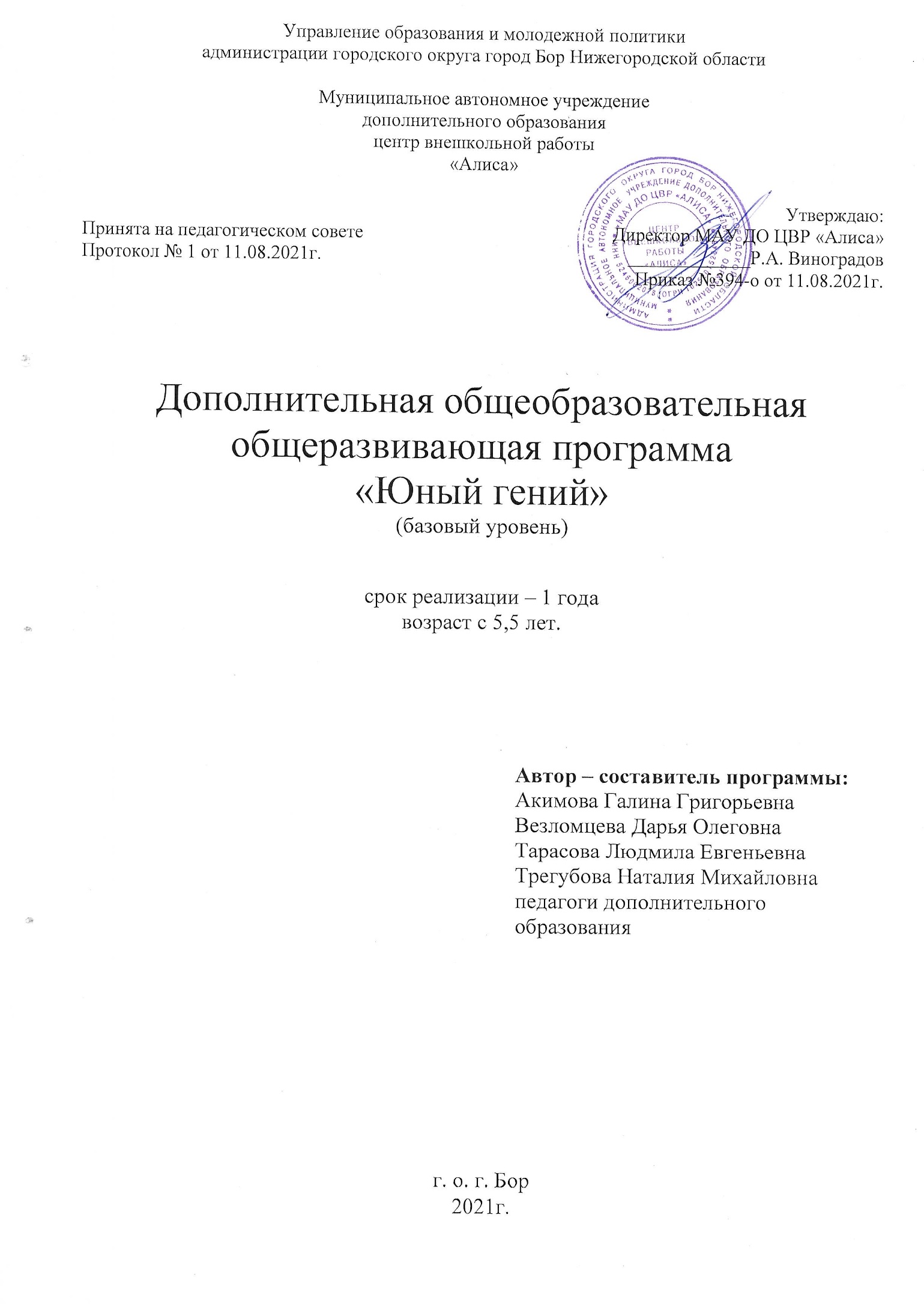 Пояснительная запискаПрограмма «Юный гений» является дополнительной общеобразовательной общеразвивающей программой социально-педагогической направленности для детей дошкольного возраста - с 5,5 лет. Специального отбора для обучения не производится. Программа имеет базовый уровень обучения ребят. Актуальность программы заключается в том, что работа по данной программе позволяет проводить занятия интегрированного типа, развивать мелкую моторику рук, использовать игровые формы деятельности. Дидактические игры не только являются формой усвоения знаний, но и способствуют общему развитию ребенка, его познавательных интересов и коммуникативных способностей.Согласно ФЗ № 273 «Об образовании в Российской Федерации», при реализации программы дошкольного образования в учреждении дополнительного образования она должна быть направлена «на разностороннее развитие детей; на реализацию индивидуального подхода и учет специфичных для детей дошкольного возраста видов деятельности».Новизна программы заключается в ярко выраженном развивающем характере. Знания и умения с одной области переносятся в другую, расширяя и углубляя их.Занятия строятся в занимательной игровой форме, что позволяет детям успешно овладевать знаниями, умениями, навыками; формировать и развивать творческое мышление ребенка, коммуникативные навыкиЗадания подбираются с учетом индивидуальных особенностей личности ребенка, с опорой на его жизненный опыт, создавая ситуацию успеха для каждого из них. Для решения этой задачи включается материал различной степени сложности – от необходимого минимума до возможного максимума.Метод пальчиковых игр и упражнений активизируют у детей работу мозга, способствуют развитию мелкой моторики и речи, помогают подготовиться к письму.Педагогическая целесообразность программы в том, что при выполнении работ дети учатся определять порядок своей творческой деятельности, разнообразно использовать материалы, учатся навыкам самообслуживания.Отличительными особенностями данной программы является то, что занятия выстроены на интеграции познавательной и продуктивной деятельности. В программе много коллективных работ: в паре, в группе, они объединяют детей, учат работать в сотворчестве не только с педагогом, но и с ребятами. Роль педагога только направляющая. Программа составлена в соответствии с возрастными возможностями и учетом уровня развития детей. К занятиям подбираются яркие пособия, стихи, музыка. Если в основе подготовки к обучению чтению и работы над совершенствованием устной речи лежат слуховые ощущения, то при подготовке к обучению письму преобладают технические действия.На занятиях детей знакомят с правилами письма: с правильной посадкой при письме, положением листа и ручки при работе в тетради, учат работать в ограниченном пространстве (в рабочей строке), перемещать пишущую руку снизу вдоль строки слева направо, знакомят с контуром предмета и его особенностями, знакомят с конфигурациями печатных букв и их звуковой оболочкой, учат моделировать и конструировать предметы из элементов букв различной конфигурации, выводить на новый уровень наглядное образное и отвлечённое мышление детей, снижать психологическую нагрузку ребенка. Обучение способствует развитию ребенка в самых различных направлениях: штриховка, обводка, дорисовывание, рисование, раскрашивание.На протяжении всего периода реализации программы решаются задачи направленные на развитие речевых функций ребенка: обогащение словарного запаса, воспитание звуковой культуры, формирование грамматического строя, развитие связной речи.Логоритмические занятия направлены на всестороннее развитие ребёнка, совершенствование его речи, овладение двигательными навыками, умение ориентироваться в окружающем мире, понимание смысла предлагаемых заданий, на способность преодолевать трудности, творчески проявлять себя. Кроме того, Логоритмика с использованием здоровьесберегающих технологий оказывает благотворное влияние на здоровье ребенка: в его организме происходит перестройка различных систем, например, дыхательной, речедвигательной. Дети с большим удовольствием выполняют дыхательные и оздоровительные упражнения, игровой массаж и самомассаж, играют в речевые и пальчиковые игры.В программе «Юный гений» акцент ставится на комплексное развитие детей.Программа «Юный гений» состоит из следующих разделов: - «Считалочка», «Пишичитайка», «Умный карандашик» (педагог дополнительного образования Везломцева Д.О.)- «Развитие речи» (педагог дополнительного образования Акимова Г.Г.)- «Логоритмика» (педагог дополнительного образования Титова Н.А.)- «Мир природы. Творчество» (педагог дополнительного образования Тарасова Л.Е.)Цель программы: Удовлетворение индивидуальных потребностей учащихся в обучении, способствующих общему развитию ребенка, его познавательных интересов и коммуникативных способностей.Задачи программы:Образовательные:- Содействовать формированию специальных знаний, умений и навыков по элементарным представлениям о чтении и письме, о природе и общественной жизни;- Формировать начальные математические представления у детей с разным уровнем способностей через игровую деятельность;- Формировать навыки работы с инструментами: счетные палочки, трафареты, простой карандаш, ручка;-  Формировать правильное речевое и физиологическое дыхание; научить правильно выполнять артикуляции звуков; - Интегрировать разные виды деятельности: конструирование, моделирование, анализ, синтез, обобщение, классификация;Развивающие:- Развивать мышление, внимание, память, кругозор, словарный запас;- Развивать чувство ритма через движение посредством формирования слухового вниманияВоспитательные:- Приучать детей самостоятельно организовывать свое рабочее место;- Воспитывать усидчивость, аккуратность, мотивацию.Ожидаемые результаты обучения:- дети приобретут специальные знания, умения и навыки по элементарным представлениям о чтении и письме, природе и общественной жизни;- дети приобретут начальные математические представления через игровую деятельность;- будут сформированы навыки работы с инструментами: счетные палочки, трафареты, простой карандаш, ручка;- будет сформировано правильное речевое и физиологическое дыхание; дети научатся правильно выполнять артикуляции звуков;- будут интегрированы разные виды деятельности: конструирование, моделирование, анализ, синтез, обобщение, классификация;- разовьется мышление, внимание, память, кругозор, словарный запас;- разовьется чувство ритма через движение посредством формирования слухового внимания;- дети научатся самостоятельно правильно организовывать свое рабочее место;- учащиеся будут проявлять усидчивость, аккуратность, мотивацию к занятиям.Определение результативности освоения ребенком программы происходит в ходе промежуточных аттестаций 2 раза (декабрь, май) в модуле 1 и 2 полугодия программы. Промежуточная аттестация проводится сразу по всем разделам в ходе зачета (зачет в виде игры).Определение результативности освоения программы соответствует 3 критериям:    -  высокий уровень                           -  средний уровень		      -  низкий уровеньПрограмма предусматривает в течение обучения участие в концертах, праздничных программах, конкурсах, что способствует закреплению полученных знаний, умений и навыков, что является основанием для корректировки учебно-тематического плана.Срок обучения по программе для детей 5,5 лет - 1 год. В год – 292/296 часов.Для детей 5,5 лет – занятия проводятся 1 раз в неделю по каждому разделу программы, В год 36-37 часов на каждый из 6 разделов.На 7 раздел «Мир природы. Творчество» отводится 2 часа в неделю. В год - 74 часа.Формы и методы работы:Основной формой учебной работы является групповое занятие. Рекомендуемая продолжительность занятия – 25 минут.Занятие требует от учащихся концентрации внимания, терпения, зрительной нагрузки, а от педагога – постоянного наблюдения за детьми и практической помощи каждому. Учитывая эти сложности, для эффективности выполнения данной программы группы состоят из 12-15 человек. Кроме этого возможны и другие формы работы.Коллективная форма работы- при выполнении общих творческих работ (сотрудничество, при котором учащиеся активно принимают участие в решении общей задачи под руководством педагога)Самостоятельная форма работы- при выполнении творческих работ (самостоятельная учебная деятельность по выполнению отдельно подобранного материала)Методы организации и осуществления учебной деятельности и восприятия учебной информации: - словесный (рассказ, беседа); - наглядный метод (демонстрация, метод иллюстраций);- метод игры (игровые ситуации, пальчиковые игры) - логический метод (аналогия, анализ);- метод организации мыслительных процессов (инструктаж, объяснение);- метод контроля (наблюдение, промежуточный контроль).Материально-техническое обеспечение - учебный кабинет с возрастной мебелью;- маркерная и меловая доска;- тетради на печатной основе «Обучение грамоте»; «Обучение письму», «Обучение математике», «Математические прописи», «Упражнения на развитие памяти, внимания, мышления»;- трафареты: животных различной среды обитания, посуды, инструментов, фруктов, овощей, цветов, машин…- счетные палочки;- магнитная азбука;- лента букв и звуков;- карточки «знаковая система»;- веер букв- веер цифр- магнитные цифры- карточки «знаковая система»- цветные карандаши;- телевизор- видеоплейер- видеофильмы- настольные дидактические игры- картинки-иллюстрации- детские книги          Учебный план дополнительной общеобразовательной общеразвивающей  программы «Юный гений» для детей 5,5 летКАЛЕНДАРНЫЙ УЧЕБНЫЙ ГРАФИКдополнительной общеобразовательной общеразвивающей программы «Юный гений»  Рабочая программа раздела «Пишичитайка»Рабочая программа раздела «Считалочка»Рабочая программа раздела «Умный карандашик»Рабочая программа раздела «Развитие речи»Рабочая программа раздела «Логоритмика»Содержание раздела «Пишичитайка»Содержание раздела «Считалочка»Содержание раздела «Умный карандашик»Содержание раздела «Развитие речи»- Комплектование групп 1. Раздел «Развивающая речевая среда» Тема "Раз словечко, два словечко" (развивающая речевая среда)	1.1 Объяснение «Для чего нужно правильно говорить». Правильная речь – одно из важных условий успешного развития личности. Чем более развита у ребенка речь, тем шире его возможности познания окружающего мира.	1.2 Взаимодействие со сверстниками, взрослыми, посредством игры.Речевые игры.	1.3. Чистота речи. Правильное произнесение слов. Возможные ошибки в произношении слов.2. Тема "В копилку за словами"(Формирование лексического словаря)-3 час	2.1 Формирование лексического словаря. Активный и пассивный словарный запас. Значение слов. Игры «Назови животного», «Где кто живет?»	2.2 Сфера употребления слов. Вводить в словарь детей существительные, обозначающие профессию, глаголы, характеризующие трудовые действия, движения. Обобщающие существительные (мебель, овощи, животные). Слова, которые знают, но не используют в активное употребление. Игра «Проводник»	2.3 Употребление знакомых слов в сфере общения.Ролевые игры «Магазин», «Парк», «Детский сад», «Улица».3. Тема «Звуковая культура речи» – 3 часа	3.1 Звуковая культура речи. Произношение букв и звуков. Из каких звуков состоят слова.Учить детей внятно произносить слова. Развивать общие речевые навыки (артикуляция, слуховое восприятие.Игра «Самый внимательный» (найти слова, в которых есть звуки «ка», «х»	3.2 Мягкие и твердые звуки. С помощью дидактических игр (картинок) определить звук мягкий и твердый. Отрабатывать интонацию речи. 	3.3. Самостоятельный подбор слов с тем или иным звуком.Игра-соревнование «Кто больше назовет животных со звуком «эн», «пэ», «рэ»4. Тема "Строим слова"(Грамматический строй речи) 	4.1 Грамматические стереотипы, которые должны явиться для ребенка той отправной точкой в деле постепенного овладения языковыми нормами.Игра в слова («домы» вместо «дома», «ухи» вместо «уши», «семь гусев» вместо «семь гусей»).	4.2 Образование множественного числа имен существительных.Игра в слова (стол-столы, двор-дворы, дом-дома)	4.3 Согласование существительных с числительными. Овладение окончаний имен существительных в сочетании с числительными. Согласование существительных с прилагательными.Игра в слова (один дом-два дома, пять домов…). Игра в слова (Малина (какая?) –сладкая, орех (какой?) – мелкий, озеро (какое?) – глубокое)5. Тема "Сказки-пересказки"(Связная речь)	5.1 Связная речь. Речевая активность, выразительность речи. Развитие вопросительной интонации.Творческая игра. Игра «История игрушки»	5.2 Чтение сказки педагогом. Пересказ детей. Ответы на вопросы.Сказка А.С. Пушкина	5.3 Чтение рассказа о животных. Пересказ детей с эмоциональным окрасом.Игра «Интервью» (задают вопросы друг-другу, педагогу)ПРОМЕЖУТОЧНАЯ АТТЕСТАЦИЯ -1 час	(в форме зачета)			2 Раздел «Детская литература»6. Тема "Шутки-прибаутки"(Народное творчество) 	6.1 Что такое народное творчество. Заучивание.Загадки, шутки, прибаутки.	6.2 Народные сказки. Читка-пересказ. Беседа, с целью оценивания поступков героя.	6.3 Народные сказки. Рассказ по действующим лицам. Пересказ по плану.	6.4 Театр кукол. Постановка спектакля.7. Тема "Моя любимая книжка"(Авторское творчество) 	7.1 Авторское творчество. Известные детские поэты и прозаики.Чтение стихотворений Агнии Барто.	7.2 Театр кукол. Спектакль по произведениям К.И. Чуковского. Развитие творческих способностей в инсценировках.	7.3 Словарный запас с помощью прочитанных произведений.Игра – викторина по книгам А. Барто, К. Чуковского, С. Маршака	7.4 Составление рассказа по иллюстрациям литературных произведений8.Тема "Расскажи по-разному"(Выразительные средства) 	8.1 Выразительные средства. Выразительная речь дополняет и обогащает содержание речи ребенка. Интонационная выразительность речи.	8.2 Выразительные декламации стихов. Темп (скорость речевого высказывания). Ускорение или замедление речи. Пауза (временная остановка речи). Логическое ударение (выделение голосом отдельных слов).	8.3 Изобразительно-выразительные средства. Эпитет (образное определение) предметы \ явления.Игра «Подбери эпитеты к словам».Роль языковых средств выразительных. (создают образ, раскрывают внутреннее состояние героя). Интонация. Жесты. Мимика.Игра «Расскажи по-разному» (весело-грустно-громко-тихо-быстро-медленно)9. Тема "Речевые напевы"(Художественно-речевые исполнительские навыки детей) 	9.1 Художественно-речевые исполнительские навыки детей:- речевые, исполнительские навыки при чтении стихотворений,- исполнительские навыки.Конкурс чтецов.	9.2 Выразительность речи у детей. Стихотворения, рассказы о весне.	9.3 Театр кукол «Спектакль «Ералаш»10. Тема "Картинная галерея"(Рассказ по иллюстрациям сказок)	10.1 Рассказ по иллюстрациям сказок. Дидактическая игра «Расскажи сказку». Рисую сказку по фрагментам.	10.2 Придумаю свою сказку по картине. Использование словарного запаса всех детей.	10. 3 Картинная галерея. Художники Левитан, Васнецов, Шишкин. Индивидуальный выбор репродукции по сказкам. Составление рассказа.	10.4 Связный рассказ по картине (мышление, логическое мышление).Игра «Узнаю сказку по иллюстрации», «Узнаю сказку по фрагментам»11. Промежуточная аттестация по итогам освоения программы (в форме зачета)12. Игры на свежем воздухе.Русские народные игры. Игры-кричалки.Содержание раздела «Логоритмика»1.  Игрушки. Игры.•	Закрепить знания детей по теме. Расширить знания детей по теме с помощью просмотра презентации.•	Дать знания детям о многообразии материалов, из которых сделаны игрушки и учебные принадлежности.•	Уточнить артикуляцию звука [А] в проговаривании чистоговорок.•	Развивать тембровую окраску голоса в играх со звукоподражаниями.•	Развивать слуховое внимание.•	Развивать певческие навыки детей посредством разучивания фонематических и оздоровительных упражнений.•	Развивать мелодико-интонационные и просодические компоненты речи.•	Воспитывать мотивацию к учению.2.	Ягоды.•	Закрепить знания детей о ягодах и их пользе. Расширить знания детей по теме с помощью просмотра презентации.•	Ввести активный словарь детей названия ягод, витаминов.•	Расширить знания детей о пользе витаминов, здорового питания.•	Уточнить артикуляцию звука [У] в проговаривании чистоговорок.•	Учить детей правильно пропевать сочетания двух гласных звуков [АУ], [УА].•	Формировать мягкую атаку голоса при произнесении гласных [А - У].•	Формировать правильное дыхание и естественное звучание голоса; умение допевать фразу до конца.•	Развивать координации движений в мелких мышечных группах пальцев рук и кистей с помощью пальчиковых сказок.•	Воспитывать у детей привычку к здоровому питанию, образу жизни.3.	Грибы.•	Закреплять знания детей о съедобных и несъедобных грибах. Расширить знания детей по теме с помощью просмотра презентации.•	Формировать правильное дыхание и естественное звучание голоса; умение допевать фразу до конца.•	Уточнить артикуляцию звуков [М – М’] и закрепить их чистое произношение в речевых играх.•	Закреплять умение различать на слух согласные звуки [М], [М’], определять первый и последний согласный звук в словах.•	Совершенствовать технику ходьбы скользящего шага.•	Развивать мелкую и общую моторику детей пальчиковых и подвижных играх.•	Развивать коммуникативные навыки детей в процессе музицирования на детских музыкальных инструментах.4.	Осень. Сентябрь.—	Закреплять знания детей об осени, как времени года.•	Закреплять знания, умения и навыки по лексической теме «Осень».•	Упражнять детей в выделении звука [О] в слогах и словах.—	Уточнить артикуляцию звука [О] в проговаривании чистоговорок.•	Уточнить артикуляцию звуков [А – У – О], пропевая сочетания из гласных звуков [АУО], [АОУ], [УОА].—	Формировать правильное речевое и физиологическое дыхание.—	Развивать силу голоса в упражнениях и играх.•	Развивать певческие навыки детей посредством разучивания фонематических и оздоровительных упражнений.5.	Овощи.•	Закрепить знания детей по теме. Расширить знания детей по теме с помощью просмотра презентации.•	Закрепить знания детей о сезонных работах на огороде.•	Расширить знания детей о пользе витаминов, здорового питания.•	Закреплять умение различать на слух согласные звуки [С], [С’], определять первый и последний согласный звук в словах.•	Развивать силу и модуляцию голоса, слуховое внимание, темпо-ритмическое восприятие.•	Развивать у детей умение выразительно читать стихотворения, выполнять движения танцев в соответствии с характером музыки.•	Развивать мелкую и общую моторику детей пальчиковых и подвижных играх.•	Развивать коммуникативные навыки детей в процессе музицирования на детских музыкальных инструментах.•	Развивать творческие способности детей в игре на музыкальных инструментах.•	Воспитывать у детей любовь к природе.•	Воспитывать у детей привычку к здоровому образу жизни, положительное отношение к окружающему миру, самому себе.6.	Фрукты.•	Закрепить знания детей по теме.•	Расширить знания детей о пользе витаминов, здорового питания.•	Закреплять умение различать на слух согласные звуки [Х], [Х’], определять первый и последний согласный звук в словах.•	Закрепить артикуляцию звука [Х] с помощью дыхательных упражнений.•	Развивать силу и модуляцию голоса, слуховое внимание, темпо-ритмическое восприятие.•	Развивать у детей умение выразительно читать стихотворения, выполнять движения танцев в соответствии с характером музыки.•	Развивать певческие навыки детей посредством разучивания фонематических и оздоровительных упражнений.•	Воспитывать у детей любовь к природе.•	Воспитывать у детей привычку к здоровому образу жизни, положительное отношение к окружающему миру, самому себе.7.	Деревья.•	Закрепить знания детей по теме.•	Закреплять умение различать на слух согласный звук [Ш], определять первый и последний согласный звук в словах.•	Развивать мелкую и общую моторику детей пальчиковых и подвижных играх.•	Развивать коммуникативные навыки детей в процессе музицирования на детских музыкальных инструментах.•	Развивать творческие способности детей в музицировании на музыкальных инструментах.8.	Осень. Октябрь.•	Закрепить знания детей об овощах и фруктах в дидактической игре.•	Закреплять знания, умения и навыки по лексической теме «Осень».•	Закреплять умение различать на слух согласные звуки [Л], [Л’], определять первый и последний согласный звук в словах.•	Формировать у детей правильное речевое дыхание, укреплять дыхательную мускулатуру при помощи специальных упражнений.•	Выучить с детьми комплексы оздоровительных упражнений.•	Развивать у детей умение согласовывать движения с ритмичным проговариванием текста.•	Развивать произвольную переключаемость органов артикуляционного аппарата.9.	Домашние животные.•	Закрепить знание детей о домашних животных и их детенышах.•	Уточнение артикуляции звука [Ы], учить детей выполнять длительный выдох при произнесении этого звука.•	Уточнить артикуляцию звука [Ы] в длительном и коротком пропевании.•	Учить детей выделять звуки [Ы - И] из ряда гласных звуков.•	Развивать навыки двигательных импровизаций под текст.•	Развивать мимику детей и пантомимику.•	Воспитывать правильное речевое дыхание.•	Развивать мелодико-интонационные и просодические компоненты, творческую фантазию и воображение.•	Воспитывать у детей чувство ответственности за своих питомцев.10.	Дикие животные.•	Закрепить знания детей о диких животных и их детенышах.•	Закрепить умение использовать в речи простые предлоги.•	Закреплять умение различать на слух согласные звуки [Н], [Н’], определять первый и последний согласный звук в словах.•	Учить детей правильно пропевать звук [Н] в логопедических распевках.•	Развивать у детей эмоциональную отзывчивость на прослушанную музыку, желание музицировать на музыкальных инструментах.•	Закреплять умение согласовывать движения со словами.•	Развивать коммуникативные навыки в речевых и подвижных играх.•	Воспитывать у детей любовь к природе, животным.11.	Осень. Ноябрь.•	Закреплять знания, умения и навыки по лексической теме «Осень».•	Закреплять умение различать на слух согласные звуки [Р], [Р’], определять первый и последний согласный звук в словах.•	Формировать у детей правильное речевое дыхание, укреплять дыхательную мускулатуру при помощи специальных упражнений.•	Развивать силу и модуляцию голоса, слуховое внимание, темпо-ритмическое восприятие.•	Развивать у детей умение выразительно читать стихотворения, выполнять движения танцев в соответствии с характером музыки.•	Закреплять умение согласовывать движения со словами.•	Развивать коммуникативные навыки в речевых и подвижных играх.•	Воспитывать у детей любовь к природе, животным.12.	Домашние птицы.•	Закрепить знания детей по теме. Систематизировать у детей знания о домашних птицах.•	Закреплять умение различать на слух согласные звуки [К], [К’], определять первый и последний согласный звук в словах.•	Развивать силу и модуляцию голоса, слуховое внимание, темпо-ритмическое восприятие.•	Развивать у детей умение выразительно читать стихотворения, выполнять движения танцев в соответствии с характером музыки.•	Развивать певческие навыки детей посредством разучивания фонематических и оздоровительных упражнений.•	Закреплять умение согласовывать движения со словами.•	Развивать коммуникативные навыки в речевых и подвижных играх.•	Воспитывать у детей любовь к природе, животным.13.	Дикие птицы.•	Закреплять знания детей о перелетных птицах. Расширить знания детей по теме с помощью просмотра презентации.•	Формировать навыки выразительных и ритмичных танцевальных движений.•	Закрепить правильную артикуляцию звука [П], учить детей пропевать прямые и обратные слоги. •	Закреплять умение различать на слух согласные звуки [П], [П’], определять первый и последний согласный звук в словах.•	Учить детей дифференцировать звуки [П - Б] в речевых играх, логопедических распевках.•	Развивать речевое и физиологическое дыхание детей в дыхательных упражнениях.•	Развивать певческие навыки детей посредством разучивания фонематических и оздоровительных упражнений.•	Воспитывать у детей любовь к природе, животным.14.	Зима. Декабрь.•	Закрепить знания детей по теме.•	Закреплять умение различать на слух согласные звуки [З], [З’], определять первый и последний согласный звук в словах.•	Закрепить правильное произношение звука [З] в прямых и обратных слогах, логопедических распевках.•	Формировать у детей правильное речевое дыхание, укреплять дыхательную мускулатуру при помощи специальных упражнений.•	Развивать силу и модуляцию голоса, слуховое внимание, темпо-ритмическое восприятие.•	Развивать координации движений в мелких мышечных группах пальцев рук и кистей с помощью пальчиковых сказок.•	Развивать у детей умение выразительно читать стихотворения, выполнять движения танцев в соответствии с характером музыки.•	Воспитывать у детей любовь к природе, животным.15. Промежуточная аттестация в форме зачета.16. Транспорт.•	Закрепить знания детей по теме. Расширить знания детей по теме с помощью просмотра презентации.•	Закрепить знания детей о различных видах транспорта.•	Дать детям знания о правилах безопасности на дороге.•	Уточнение артикуляции звука [И], учить детей выполнять длительный выдох при произнесении этого звука.•	Учить детей выделять звуки [И - Ы] из ряда гласных звуков.•	Закрепление артикуляции звука [И] в фонематических упражнениях.•	Уточнить артикуляцию звуков [А – У – О - И], пропевая сочетания из гласных звуков [АУО], [ИУО], [УОИ].•	Закрепить навыки правильного диафрагмального дыхания, правильной артикуляции гласных [А], [У], [И], [О].Методическое обеспечениеМетодическое обеспечение раздела «Пишичитайка»Методическое обеспечение раздела «Считалочка»Методическое обеспечение раздела «Умный карандашик»Методическое обеспечение раздела «Развитие речи»Методическое обеспечение раздела «Логоритмика»Методическое обеспечение Модуля «Мир природы. Творчество.»Оценочные материалыМодуль 1 полугодияПромежуточная аттестация № 1Промежуточная аттестация в форме зачета. Зачет проводится в виде игры. Определяются знания, умения, навыки учащихся по изученному материалу в соответствии с тремя уровнями:Высокий уровень:- легко справляется со всеми заданиями. Хорошо знает программный материал и умеет пользоваться своими знаниями в ходе игры.- ребёнок отвечает правильно и полными предложениями. Говорит без особого труда, связно и последовательно, без наводящих вопросов. Правильно рассуждает, делает выводы-  верно определяет местоположение звука в каждом слове, правильно ставит ударение во всех словах;- правильный выбор математических действий и правильный подсчет; - правильно выполняет артикуляцию звуков, ритмично выполняет движения в соответствии со словами, выразительно передавая заданный характер, образСредний уровень:– при ответе на задания иногда требуется помощь педагога или подсказки друзей. Испытывает небольшие затруднения при ответе на задания.- На поставленные вопросы отвечает последовательно, но иногда ответы бывают слишком краткими. Отвечает частично на вопросы.- не всегда верно определяет местоположение звука в каждом слове, не во всех словах правильно определяет ударение;- правильно выполняет математические действия, но 1-2 раза делает неверный подсчет;- не всегда правильно выполняет артикуляцию звуков, ритмично выполняет движения в соответствии со словами, выразительно передавая заданный характер, образНизкий уровень:– плохо знает программный материал. Отвечает на вопросы только с помощью педагога или детей. Имеет маленький словарный запас.-  Ребенок часто допускает ошибки. Не всегда аргументирует свой выбор. Затрудняется назвать характерные признаки. Затрудняется давать ответы, много неточностей, ошибок. Постоянно нуждается в помощи педагога.- допускает много ошибок при определении местоположения звука в каждом слове, неправильно определяет ударение в словах- не определяет местоположение звука в каждом слове и закрашивает несоответствующий кружок под словом;- неправильный выбор математического действия, при этом может быть правильный или неправильный подсчет; - не правильно выполняет артикуляцию звуков, выполняет движения в соответствии со словами с помощью педагога, не всегда передавая заданный характер, образ.Задания для игры.1. Покажи картинкушайка-чайкасанки-танкирозы-рожичёлка-тёлкачаша-чащакорка-койкачёлка-щёлкасвет-цветрожки-ложкипочка-бочкакорка-горкаприбывает-прибиваетбанка-банькалук-люкмышка-мишкамиска-мишкаточка-дочка2. Игра «Что бывает таким?» (с мячом)а) что бывает зеленым? (синим, красным и т.д.);б) что бывает холодным? (горячим);в) что бывает кислым? (сладким);г) что бывает колючим? (мягким).3. Игра «Что лишнее?». Найти лишний предмет в каждом ряду. Нужно указать лишний предмет и объяснить свой выбор.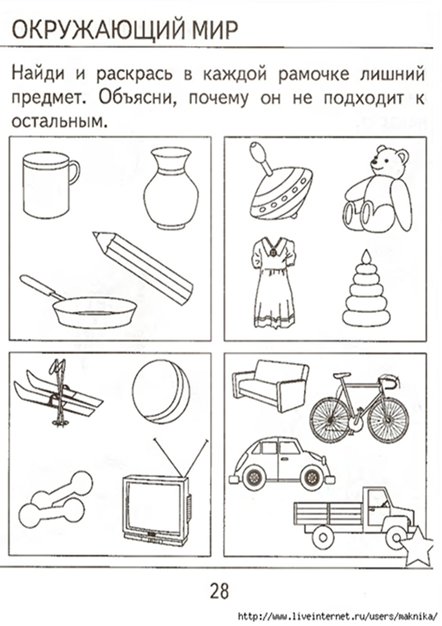 4. «Найди звук»а) Определи, в каком месте слова находится, например, звук Ш (в начале, в середине или в конце): шторм, шило, тишь, шалаш, шишка, машина, шалун, мышь, крышка, шутка, ромашка, кошка, лягушка, шар, крыша, брошка, шубаб) Выделение 1 -го звука в слове. Ребёнок должен ответить на вопрос, какой первый звук в словах: улица, утка, азбука, осень, ива, кран, трава, сон, дым, ветер, белка5. Игра «Считалочка»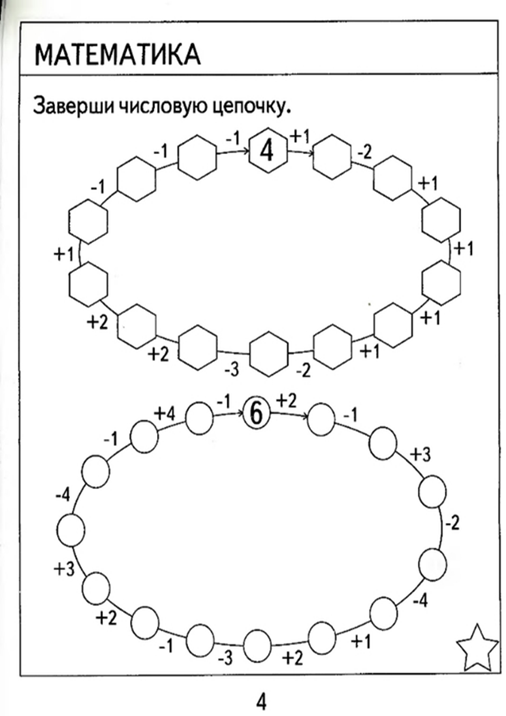 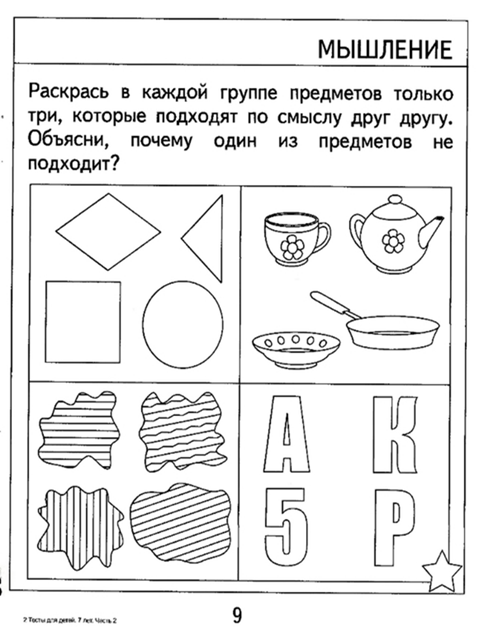 6. Нарисуй такие же предметы в пустых квадратах.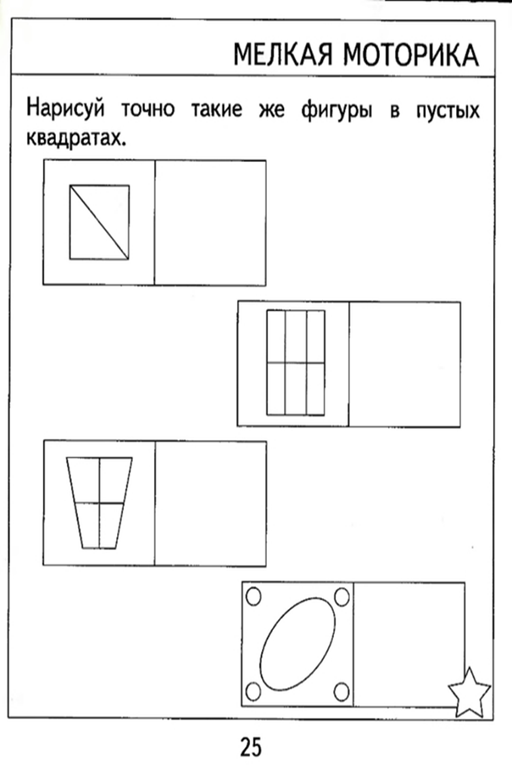 7. Игра «Воздух, вода, земля» Ход игры: Играющие становятся в круг, в середине его стоит ведущий. Он , вода, воздух, огонь. Если водящий бросает мяч кому-нибудь из играющих, произнося при этом одно из 4-х слов: земля, вода, воздух, огонь. Если водящий сказал слово «Земля!», тот, кто поймал мяч, должен быстро назвать какое-либо домашнее или дикое животное. На слово «Воздух» - название птицы. При слове «Огонь» все должны несколько раз быстро повернуться кругом, помахивая руками.Затем мяч возвращается водящему.8. Логоритмическая игра «Овощи» по стихотворению Тувима.Модуль 2 полугодияПромежуточная аттестация № 2Аттестация проводится в форме зачета.Зачет проводится в виде игры.Определяются знания, умения, навыки учащихся по изученному материалу в соответствии с тремя уровнями:Высокий уровень – легко справляется со всеми заданиями. Хорошо знает программный материал и умеет пользоваться своими знаниями в ходе игры.- замечает речевые ошибки, исправляет их. Имеет богатый словарный запас. Безошибочно пользуется обобщающими понятиями. Речь чистая, грамматически правильная, выразительная.- верно разделяет слова на слоги и соотносит их со схемой; - правильный выбор математических действий и правильный подсчет;- правильно выполняет артикуляцию звуков, ритмично выполняет движения в соответствии со словами, выразительно передавая заданный характер, образСредний уровень – кругозор соответствует изученному программному содержанию. При ответе на задания иногда требуется   помощь педагога или подсказки друзей. Испытывает небольшие затруднения при ответе на задания.- в рассказе ребёнок допускает пропуски, логические ошибки, но исправляет их сам при помощи взрослых или сверстников. Проявляет интерес к речевому общению, но недостаточно активен в нём. В построении предложений не затрудняется, грамматические ошибки редки. Речь чистая, правильная.- допускает 1-2 ошибки при разделении слова на слоги и соотнесении их со схемой;- правильно выполняет математические действия, но 1-2 раза делает неверный подсчет;- не всегда правильно выполняет артикуляцию звуков, ритмично выполняет движения в соответствии со словами, выразительно передавая заданный характер, образНизкий уровень – плохо знает программный материал. Отвечает на вопросы только с помощью педагога или детей. Имеет маленький словарный запас.- Затрудняется в установлении связей, поэтому допускает ошибки в развернутых ответах.  Пользуется помощью взрослого. Словарный запас недостаточен.- не умеет разделять слова на слоги и соотносить их со схемой.- не всегда правильный выбор математического действия, может быть правильный или неправильный подсчет; - не правильно выполняет артикуляцию звуков, выполняет движения в соответствии со словами с помощью педагога, не всегда передавая заданный характер, образ.Задание для конкурса1. Исправь ошибкуВот козу старушка ждет У распахнутых ворон (ворот) Торт, закуски — разносол Ставим в праздники на стул (стол) Чтобы суп есть и окрошку, Мы возьмем скорее вилку (ложку) Раздается в роще стук - Долбит дятел клювом суп (сук) Сел за ужин бригадир, На тарелке желтый сыч (сыр) Чтобы вылезли листочки, У деревьев лопнут ветки (почки) Нарисую школу и пейзаж, Заточу точилкой авторучку (карандаш) Опят было много - на каждом пенечке, И на зиму их заготовили в дочке (бочке) У косы есть хвост и рожки, Воду пьет коса из плошки (коза) Вдалеке виднеется белая вершина, А вблизи проехала красная малина (машина) 2. «Скажи наоборот»Молодой – (старый)Быстрый – (медленный)Начало – (конец)Потолок – (пол)Мокрый – (сухой)Тихо – (громко)Белый – (черный)Широкий – (узкий)Чистый – (грязный)Темный – (светлый)Ночь – (день)Пустой – (полный)Хорошо – (плохо)Твердый – (мягкий)Трусость – (храбрость)Богатый – (бедный)Горячий – (холодный)Толстый – (тонкий)Небо – (земля)Маленький – (большой)3. «Эхо» (назови последний слог).Собирайся, детвора! Дети: ра, ра.Начинается игра! Ра, ра!Да ладошек не жалей! Лей, лей!Бей в ладоши веселей! Лей, лей!Сколько времени сейчас? Час, часСколько будет через час? Час, час!И неправда будет два! Два, два!Думай, думай голова! Ва, ва!Как поет в селе петух? Ух, ух!Да не филин, а петух? Ух, ух!Вы уверены, что так? Так, так!А на самом деле как? Как, как!Вы хорошие всегда? Да, да!Или только иногда? Да, да!Не устали отвечать? Чать, чать!Разрешаю помолчать! ТССССССССПосле этого ребятам педагог произносит по 2 слова каждому, а ребенок соотносит слово со схемой.4. Игра «Кто мои родители?»А) В зоопарке детки потеряли своих родителей. Помогите им найти родителей.•	У слонёнка кто папа? (слон)•	А мама? (слониха)А у тигрёнка?Волчонок — волк, волчица Лосенок — лосиха, лось Индюшонок — индюшка, индюк Утенок — утка, селезень Гусенок — гусь, гусыня Жеребенок — лошадь, конь Слоненок — слон, слониха Тигренок — тигр, тигрица Щенок — собака, пес Зайчонок — заяц, зайчиха Цыпленок — курица, петух Поросенок — свинья, кабан Ягненок — овца, баран Теленок — корова, бык Б) найти дом каждому животному (карточки дидактической игры «Гнездо, улей, нора»)5. Игра «Считалочка»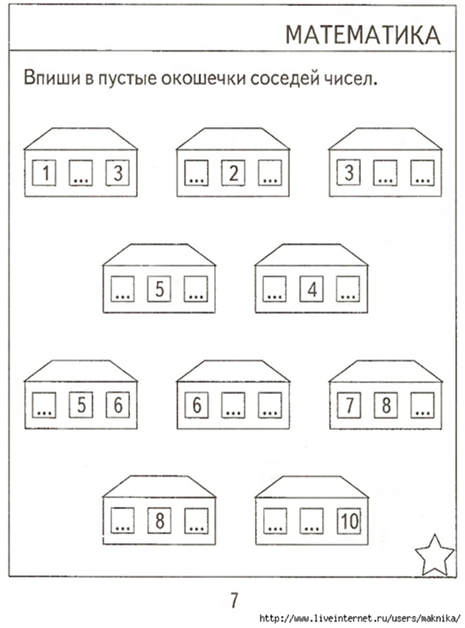 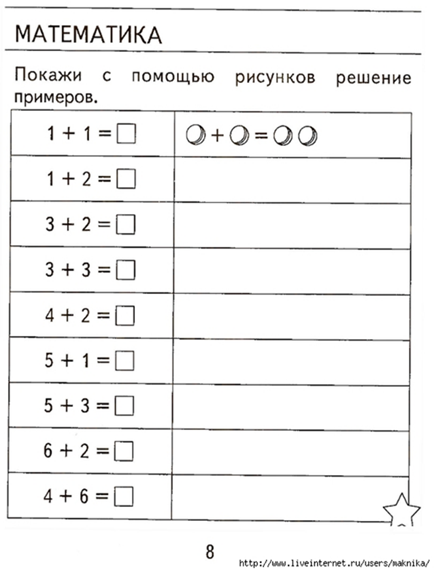 6. Игра «Самый аккуратный»Обведи фигурки одной линией, не отрывая карандаш от бумаги.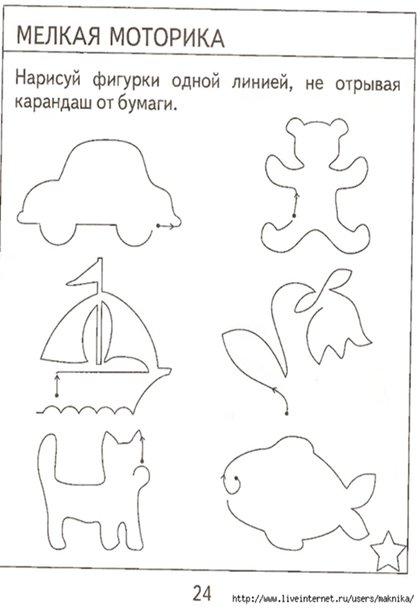 Список литературыСписок литературы для педагогаАрушанова А.Г. Речь и речевое общение. М., 2009Белолипецкий С.А. Метод врожденной успеваемости: Грамотно пишем - М.: Эксмо, 2009.Гаврилина С.Е., Кутявина Н.Л. и др. Тетрадь с заданиями для развития детей/Упражнения на развитие внимания, памяти, мышления Часть 1., Часть 2. - Киров: АО «Первая Образцовая типография», 2017Дурова Н.В. Фонематика. Как научить детей слышать и правильно произносить звуки. М., 2000Жукова Н. С. Букварь. Илл. В. Трубицына и Ю. Трубицына.- М.: Эксмо, 2016 Ковалько В.И.  Азбука физкультминуток для дошкольников: Практические разработки физкультминуток, игровых упражнений, гимнастических комплексов и подвижных игр. -  М.: ВАКО, 2005;Новоторцева Н.В. Сонорные звуки/Н.В. Новоторцева.-Ростовн/Д: Феникс, 2017Новоторцева Н.В. Свистящие звуки/Н.В.Новоторцева. – Ростовн/Д: Феникс, 2017Новоторцева Н.В. Шипящие звуки/Н.В.Новоторцева. – Ростовн/Д: Феникс, 2017Рыжова Н.Е.., Рыжов И.Н.  Экологические сказки и рассказы, 2017 Серия «Умный карандашик» Логические задачи. – Киров: АО «Первая Образцовая типография», 2017Скиба Т.В.  Животные и птицы России, 2020Скиба Т.В. Детская энциклопедия для умных и любознательных, 2020 Теремкова Н.Г. Логопедические домашние задания для детей 5-7 лет с ОНР. Альбом № 1 - М.:  ООО «Издательство ГНОМ», 2016Теремкова Н.Г. Логопедические домашние задания для детей 5-7 лет с ОНР. Альбом № 2 - М.:  ООО «Издательство ГНОМ», 2016Теремкова Н.Г. Логопедические домашние задания для детей 5-7 лет с ОНР. Альбом № 3 - М.:  ООО «Издательство ГНОМ», 2016Тетрадь с заданиями для развития детей. Логические задачи. Часть 1, Часть 2. – Киров: АО «Первая Образцовая типография», 2017Тетрадь с заданиями для развития детей. Изучаем грамоту. Часть 1, Часть 2. – Киров: АО «Первая Образцовая типография», 2017Тетрадь с заданиями для развития детей. Рисуем по клеточкам. Часть 1, Часть 2. – Киров: АО «Первая Образцовая типография», 2017Узорова О.В. Пальчиковая гимнастика/ О.В. Узорова, Е. А. Нефедова. -  М.: ООО «Издательство АСТ», 2004;Ушакова О.С., Струнина Е.М. Методика развития речи детей дошкольного возраста М.Владос.,2002Шалаева Г.П. Большая книга логических игр. – М.: ООО «М-ПРЕСС», 2011Швайко Г.С. Игры и игровые упражнения для развития речи./ Под ред. В.В. Гербовой. – М.:, 2003.Шустов С.Б., Лобанов Р. И. Красная книга Нижегородской области 2014 Щетинин М.Н. Стрельниковская дыхательная гимнастика для детей/М. Н. Щетинин. -  М.: Айрис-пресс, 2007;Список литературы для детейБелолипецкий С.А. Метод врожденной успеваемости: Быстро читаем- М.: Эксмо, 2009.Гаврилина С.Е., Кутявина Н.Л. и др. Тетрадь с заданиями для развития детей/ Математика для малышей. Часть 1, Часть 2. – Киров: АО «Первая Образцовая типография», 2017Гаврина С.Е., Кутявина Н.Л. и др..Тетрадь с заданиями для развития детей. Упражнения для развития творческого мышления. Часть 1, Часть 2. – Киров: АО «Первая Образцовая типография», 2017Тетрадь с заданиями для развития детей. Дошкольные прописи в линию. Часть 1, Часть 2. – Киров: АО «Первая Образцовая типография», 2017Тетрадь с заданиями для развития детей. Рисуем по клеточкам. Часть 1, Часть 2. – Киров: АО «Первая Образцовая типография», 2017Тетрадь с заданиями для развития детей. Упражнения для развития творческого мышления. Часть 1, Часть 2. – Киров: АО «Первая Образцовая типография», 2017Гаврина С.Е., Кутявина Н.Л. и др. Рабочая тетрадь дошкольника. 30 занятий для успешной подготовки к школе. 6 лет. Часть 1, Часть 2.- Киров: АО «Первая Образцовая типография», 2017Тетрадь с заданиями для развития детей. Рисуем по клеточкам. Часть 1, Часть 2. – Киров: АО «Первая Образцовая типография», 2017Тетрадь с заданиями для развития детей. Дошкольные прописи в клетку. Часть 1, Часть 2. – Киров: АО «Первая Образцовая типография», 2017 Серия «Математика»№Модуль Количество часовПромежуточная аттестация1Модуль 1 полугодия   134/13422Модуль 2 полугодия154/1582Итого 288/2924ГодобученияГодобучениясентябрьсентябрьсентябрьсентябрьсентябрьоктябрьоктябрьоктябрьоктябрьоктябрьоктябрьоктябрьноябрьноябрьноябрьноябрьноябрьдекабрьдекабрьдекабрьдекабрьдекабрьянварьянварьянварьянварьянварьфевральфевральфевральфевральфевральмартмартмартмартапрельапрельапрельапрельмаймаймаймаймайиюньиюньиюньиюньиюльиюльиюльиюльиюльавгуставгуставгуставгустВс его уч. не де ль/ часо вВсего часов по программеВсего часов по программе    30-0506-1213-1920-2620-26   27-0304-10   11-1718-2425-3125-3125-3101-0708-1415-2122-2822-2829-0506-1213-1920-2627-0203-0910-1617-2324-3031-0607-1307-1314-2021-2728-0607-1314-2021-2728-0304-1011-1718-2425-0102-0809-1516-2223-2930-0506-1213-19  20-2627-0304-1011-1718-2825-3101-0708-1422-2829-04ТеоПраПра12344567899910111213131415161718192021222324242526272829303132333435363738394041424344454647484950515237-11211111111 год1 год88888888888888888888                         1А8 К 8888888888888888888 А18КККККККККККК  К36144144144ПромежуточнаяаттестацияПромежуточнаяаттестацияПромежуточнаяаттестацияПромежуточнаяаттестацияПромежуточнаяаттестацияПромежуточнаяаттестацияПромежуточнаяаттестацияПромежуточнаяаттестацияПромежуточнаяаттестацияПромежуточнаяаттестацияПромежуточнаяаттестацияПромежуточнаяаттестацияПромежуточнаяаттестацияПромежуточнаяаттестацияПромежуточнаяаттестацияПромежуточнаяаттестацияПромежуточнаяаттестацияПромежуточнаяаттестацияУчебныечасыУчебныечасыУчебныечасыУчебныечасыУчебныечасыУчебныечасыУчебныечасыУчебныечасыУчебныечасыУчебныечасыУчебныечасыУчебныечасыУчебныечасыУчебныечасыУчебныечасыУчебныечасыУчебныечасыУчебныечасыКаникулыКаникулыКаникулыКаникулыКаникулыКаникулыКаникулыКаникулыКаникулыКаникулыКаникулыКаникулыКаникулыКаникулыКаникулыКаникулыКаникулыКаникулы№ раздела п/пКол-во часовТеорияпрактика1.Комплектование групп22Комплектование групп11Родительское собрание11 2. Буква. Слог.    10551. Игра «Полслова за вами»10,50,5	2. Игра «Полслова»10,5	0,5	3. Игра «Опиши предмет»10,5	0,5	Игра «Кто больше назовет слов на темы «Семья», «Дом».10,50,5Игра «Догадайся, что показал».10,50,5Игра «Отгадай».10,5	0,5	Игра «Кто наблюдательнее».10,5	0,5	Игра «Кто внимательнее».10,5	0,5	Игра «Сочини сказку о предмете»10,50,5Игра  «День-ночь»10,5	0,5	3. Слог. Слово.1055Игра «Идем в гости»10,5	0,5Игра «Гости у нас»10,50,5Игра «Составь слово».10,50,54.Промежуточная аттестацияПромежуточная аттестация 10,50,55. Мероприятие воспитательного характера0/10/1Игра «Разложи по порядку».10,50,5Игра «По порядку».10,50,5Игра «Сказочные владения радуги». 10,50,5Игра «Доскажи словечко»10,50,5Игра «Раздели слово на части»10,50,5Игра «Части слова»10,50,5Игра: «Молоточки».10,50,56. Слово и предложение1055Игра: «Барабанщик».10,50,5Игра «Когда это бывает?»10,50,5Игра «Чудеса в стране слов»10,50,5Игра «Электронная муха»10,50,5Игра «Буква и ее отражение»10,50,5Игра «Доскажи словечко»10,50,5Игра «Раз- словечко, два-словечко»10,50,5Игра «Угадай словечко»10,50,5Игра «Угадай-ка», «Загадай-ка»10,50,5Игра «Дружим с буквами»10,50,54. Промежуточная аттестация Промежуточная аттестация по итогам освоения программы 115. Мероприятие воспитательного характераИгра «Какими мы стали»11Игра «Играем вместе»11Итого:36/371620№ раздела п/пТема занятийКол-во часовТеорияпрактика1. Комплектование групп211День открытых дверей11Знакомство с программой112 Признаки и свойства предметов5322.1 Игра «Танграм»10,50,52.2 Игра  «Пчелка».10,50,52.3 Игра «Ракетчики».11-2.4 Игра «Зенитчики».10,50,52.5 Игра «Угадай-ка»10,50,53.Пространственные отношения     3123.1 Игра  «Построй домик».10,50,53.2 Игра «Заведем ракету»10,50,53.3 Игра  «Оглянись».114. Временные представления5234.1 Игра «Танграм ромб»10,50,54.2 Игра «Танграм квадрат»10,50,54.3 Игра «Зигзаг».114.4 Игра «Лабиринт».10,50,54.5 Игра «Заведем ракету», «Угадай-ка»10,50,55.Промежуточная аттестация115.1Промежуточная аттестация119. Мероприятие воспитательного характера9.1 Мероприятие воспитательного характера    0/10/15.Цифры и числа от 0 до 9.73,53,55.1 Игра «Где, чей дом?»10,50,55.2 Игра  «Заполни строчку».10,50,55.3 Игра «Сколько фигур не достает?»10,50,55.4 Игра «Поезд».10,50,55.5 Игра «Цепочка»10,50,55.6 Игра «Составь пример»10,50,55.7 Игра «Математическая рыбалка»10,50,56. Геометрические фигуры (простые)4226.1 Игра «Почтальон»10,50,56.2 Игра «Догони»10,50,56.3 Игра «День и ночь»10,50,56.4 Игра «Дерево»10,50,57. Содержательно- логические задачи73,53,57.1 Игра  «Угадай»     10,50,57.2 Игры «Какой фигуры не достаёт?», «Почта»     10,50,57.3 Игра «Квадратики и ромбики».    10,50,57.4 Игры «Зигзаг», «Пчелка»    10,50,57.5 Игры «Угадай-ка». «Птички», «Цепочка»    10,50,57.6 Игра «Найди углы»    10,50,58. Промежуточная  аттестация по итогам освоения программы8.1 Промежуточная аттестация по итогам освоения программы    1 19. Мероприятие воспитательного характера9.2 Мероприятие воспитательного характера   119.3 Игровая программа   11Итого:36/3715,520,5/21,5№ раздела п/пКол-во часовТеорияпрактика1.Комплектование групп       2111.1. Комплектование групп       111.2. Организационный сбор       112. Элементарные гигиенические правила2112.1. Знакомство с тетрадью, ручкой. Письменная речь.10,50,5	2.2. Мы рисуем палочки10,5	0,5	3. Обведение по контуру. Штриховка115,55,53.1. Колечки на овечке10,50,53.2. Колечки 10,5	0,5	3.3 Дорисовалки – деревья10,50,53.4. Дорисовалки – предмет       10,50,53.5. Разукрасим палочками10,50,53.6. Обводка. Штриховка.10,5	0,5	3.7. Дорисовалки по контуру.10,5	0,5	3.8. Обводилки10,50,53.9. Обводилки по контуру.10,5	0,5	3.10. Дорисуй по образцу.10,50,53.11. Ну-ка, дорисуй!10,50,54. Промежуточная аттестацияПромежуточная аттестация10,50,55. Мероприятия воспитательного характера5.1. Новогодний праздник116. Рабочая строка. Конфигурация печатных букв178,58,56.1. Обводилка и штриховка.10,5	0,5	6.2. Зарисовка.10,50,56.3. Слушаем и рисуем10,50,56.4. Линии и колечки для овечки10,50,56.5. Мы рисуем палочки, заборчик10,50,56.6. Мы рисуем овалы.10,50,56.7. Колечки10,50,56.8. Обводилки и колечки10,50,56.9. Заборчик и колечки10,50,56.10. Разукрась заборчик.10,50,56.11. Разукрасим-всё украсим10,50,56.12. Письмо для овечки10,50,56.13. Раскрасим палочками10,50,56.14. Раскрасим сами10,50,56.15. Обводилки по образцу.10,50,56.16. Закреплялки - пишем письмо для Пишичитая10,50,56.17. Закреплялки-соединялки10,50,54. Промежуточная аттестация Промежуточная аттестация по итогам освоения программы10,50,55. Мероприятие воспитательного характера5.2. Игровая программа115.3. Мероприятие воспитательного хпрактера11Итого:371720№Название разделов, темКоличество часовКоличество часовКоличество часов№Название разделов, темВсегоТеорияПрактика1Организационный сбор с родителями и детьми22-1 разделРазвивающая речевая среда1.1"Раз словечко, два словечко" (развивающая речевая среда)3121.2"В копилку за словами" (Формирование лексического словаря)3121.3"Мысли и говори красиво" (Звуковая культура речи )2111.4"Строим слова" (Грамматический строй речи)2111.5"Сказки-пересказки" (Связная речь)3/21/-2/2Промежуточная аттестация. Игра "Волшебный мешочек"1-1Мероприятие воспитательного характера112 разделДетская литература2.1"Шутки-прибаутки" (Народное творчество)4132.2"Моя любимая книжка" (Авторское творчество) 4132.3"Расскажи по-разному" (Выразительные средства)3122.4"Речевые напевы" (Художественно-речевые исполнительские навыки детей)3-32.5"Картинная галерея" (Рассказ по иллюстрациям сказок)413Промежуточная аттестация по итогам освоения программы 1-1Игры на свежем воздухе2/1-2/1ИТОГО:37/361126/25№ п/п Тема занятийКол-во часовТеорияПрактика Комплектование групп22Игрушки. Игры10,50,5Ягоды. 10,50,5Грибы.10,50,5Осень. Сентябрь10,50,5Овощи10,50,5Фрукты.10,50,5Деревья10,50,5Осень. Октябрь.0/10/0,50/0,5Домашние животные.10,50,5Дикие животные.10,50,5Осень. Ноябрь.10,50,5Домашние птицы.10,50,5Дикие птицы.10,50,5Зима. Декабрь.10,50,5Промежуточная аттестация1 -1Транспорт.10,50,5Посуда. Мебель.10,50,5Зима. Январь. Комнатные растения.10,50,5Инструменты. Инвентарь.10,50,5Профессии.10,50,5Родина. Отечество.10,50,5Зима. Февраль.10,50,5Семья10,50,5Весна. Март.10,50,5Человек10,50,5Одежда.10,50,5Космос.10,50,5Обувь.10,50,5Весна. Апрель. Первоцветы.10,50,5Домашние питомцы10,50,5Весна. Май. 10,50,5Насекомые.10,50,5    Промежуточная аттестация по итогам освоения программы 1 -1«Здравствуй, лето!»1-1«С нами лето»1-1Итого36/3715/15,521/21,5Игра «Полслова за вами»Речь. В мире безмолвия и неведомых звуков. Для чего мы говорим. Гласные и согласные звуки. Игра «Полслова за вами», «Полслова»Дидактическая игра.  Игры «Опиши предмет», «Кто больше назовет слов на темы «Семья», «Дом».Описание картинки. Слово. Предложение. Текст. Игры «Опиши предмет», «Кто больше назовет слов на темы «Семья», «Дом».Дидактическая играИгра «Догадайся, что показал».Обобщение, его формы (словесные и несловесные). Игра «Догадайся, что показал».Игра-пантомимаИгра «Кто наблюдательнее». Гласные буквы и звуки. Нахождение их в тексте. Игра «Кто наблюдательнее» «Кто внимательнее». Предметы окружающего мира. Мир игр и игрушек. Твоя любимая игрушка.Беседа рассуждение, описание.. Игра «Сочини сказку о предмете», «День-ночь»Гласные звуки и буквы. Игра «Сочини сказку о предмете». Условные знаки и обозначения. Противоположные по значению слова. Игра «День-ночь»Дидактические игры  Игра «Идем в гости»Страна «Алфавития». В мире волшебных слов. Игра «Идем в гости». Согласные звуки и буквы.Сюжетно-ролевая играИгра «Составь слово»Дорога к письменности. Древние письмена. В стране говорящих скал. Согласные – б,в,г,д., Игра «Составь слово»Дидактическая играИгра «Разложи по порядку».К тайнам звуков и букв. Особые обязанности звуков. Временные категории:  «раньше», «позже», «потом». Игра «Разложи по порядку».Дидактическая играИгра «Сказочные владения радуги». Игра «Доскажи словечко»Согласные звуки: твердые и мягкие. Игра «Сказочные владения радуги». Игра «Доскажи словечко»Дидактические игрыИгра «Раздели слово на части»В стране слов и слогов. Господин Слогораздел. Игра «Раздели слово на части», «Части слова»Дидактическая играИгра: «Молоточки», «Барабанщик»Ударение. Обозначение ударения. Игра: «Молоточки», «Барабанщик». Разучивание скороговорок, чистоговорокДидактическая играИгра «Когда это бывает?»Чудеса в стране слов. Времена года. Игра «Когда это бывает?» Звуки и буквы. Игра «Составь слово»Дидактическая играИгра «Электронная муха», «Буква и ее отражение»В стране зеркал. Буква и её отражение. Игра «Электронная муха»Игра на компьютереИгра  «Доскажи словечко»Звуковые схемы. Родственные слова. Игра  «Доскажи словечко». Проговаривание скороговорок, чистоговорок.Дидактическая играИгра «Угадай словечко»Анализ слов. Составление рассказов по сюжетной картинке. Слова похожие и разные. Проговаривание скороговорок и чистоговорок. Игра «Угадай словечко»Дидактическая игра.Игра «Угадай-ка», «Загадай-ка»Блиц-опрос по изученным буквам. Построение звуковых моделей слов. Развитие речи детей.Дидактическая игра.Игра «Дружим с буквами»Чтение слогов и слов с изученными буквами.Дидактическая игра.Игра «Танграм», «Пчелка».1. Выяснение простейших числовых представлений у детей, умение различать предметы по цвету, форме, расположению. Игра «Танграм».2. Развитие речи, внимания, наблюдательности. Игра «Пчелка».Дидактическая играИгра на вниманиеИгра «Ракетчики», «Зенитчики»1. Уточнение имеющих у детей представлений о размере, цвете и числе предметов. Игра «Танграм».2. Ориентировка в пространстве, определение места предмета, умение определить размер (величину).3. Развитие речи, внимания, наблюдательности. Игра «Ракетчики».Дидактическая играСюжетно – ролевая игра.Игра «Угадай-ка», «Построй домик».1. Формировать представление о счете, порядковых числительных. Игра «Угадай-ка».2. Знакомство со сложной фигурой, состоящей из более мелких фигур. Игра «Построй домик». Развитие  внимания, воображения.Тематическая играИгра на вниманиеИгра «Заведем ракету», «Оглянись».1. Развитие умения осуществлять зрительно-мыслительный анализ. Формирование пространственных представлений детей, закрепление понятий: «сначала», «потом», «после этого», «налево», «направо»,  «слева», «справа», «между», «вверх», «вниз», «слева направо», «справа налево». Тренировка в счете прямом и обратном.  Игра «Заведем ракету», «Оглянись».  Развитие  внимания, воображения.Игры на вниманиеИгра «Танграм» ромб,квадрат.1. Сравнение групп предметов, их составление .2.Формирование понятий: «больше», «меньше», «равно», развитие представлений о геометрических фигурах, их отличительных признаках.3. Развитие  памяти, воображения, наблюдательности, знакомство с логической задачей. Игра «Танграм»(ромб, квадрат)Дидактическая играИгра «Зигзаг», «Лабиринт»1. Установления соответствия между числом предметов и цифрой. Понятия «один»- «много».2. Объединение предметов в множества по определённым свойствам. Игра «Зигзаг», «Лабиринт». Развитие внимания и памяти.Игра на вниманиеИгра «Заведем ракету», «Угадай-ка», «Магазин».1. Закрепление понятий «один»- «много», счет от 1 до 10 и обратно. Узнавание цифр. Игра «Заведем ракету»2. Различение предметов по форме и составление из геометрических фигур новых геометрических фигур. Игра «Танграм».3. Знакомство с понятиями «верхний», «нижний», «большой», «маленький», «сколько, столько». Игры «Угадай-ка», «Магазин». Развитие внимания.Игры: дидактическая и тематическаяПромежуточная аттестацияПромежуточная аттестация в форме игрыИгры «Где, чей дом?», «Заполни строчку».1. Упорядочивание предметов по признакам: «выше-ниже», «больше- меньше», «длиннее – короче», «легче – тяжелее».2. Состав чисел. Приемы сложения и вычитания.  Игры «Где, чей дом?», «Заполни строчку».Тематическая играИгра «Сколько фигур не достает?», «Поезд».1. Упражнение в дополнении числа до любого заданного. Закрепление состава чисел 1-го десятка. Игра «Поезд».2. Решение задач «Сколько всего?». Развитие внимания, мышления. Игра «Сколько фигур не достает?». Развитие мышления, памяти, воображения.Тематическая играИгра на вниманиеИгры: «Цепочка», «Составь пример»1. Формирование навыков сложения и вычитания путем решения простейших задач и примеров. « Игры «Сколько всего?» На сколько больше? Составление примеров. Игры: «Цепочка», «Составь пример»2. Развитие внимания, мышления.Игры на вниманиеИгры «Математическая рыбалка», «Почтальон»1. Упражнять в умении работать при помощи линейки, умение чертить отрезки, в  узнавании цифр.2. Развитие памяти, внимания и наблюдательности. Игры «Математическая рыбалка», «Почтальон»Дидактическая играСюжетно-ролевая играИгры: «Догони», «День и ночь», «Почтальон1. Составление примеров. Запись их в тетрадь. Тренировка детей в выполнении действий сложения и вычитания в пределах 10. Воспроизведение по памяти, закрепление приемов сложения и вычитания. Игры: «Догони», «День и ночь», «Почтальон»2. Развитие наблюдательности, мышления, внимания.Игры: сюжетно-ролевая, дидактическая, подвижнаяИгры «Дерево»,  «Угадай-ка»1. Работа над составом чисел.  Классификация фигур по цвету, форме, величине. Игры «Дерево»,  «Угадай-ка»2. Развитие памяти и внимания.Дидактическая, тематическая игры. Игры «Какой фигуры не достаёт?», «Почта», «Квадратики и ромбики».1. Упражнение в последовательном анализе каждой группы фигур, их сопоставление. Формирование отрицательного ответа с частицей «не» по 1 свойству, по 2 свойствам, по 3 свойствам в классификации фигур. Игры «Какой фигуры не достаёт?», «Почта», «Квадратики и ромбики».2. Развитие внимания, мышления.Дидактическая играИгра на вниманиеИгры «Зигзаг», «Пчелка», «Птички», «Цепочка», «Угадай-ка».1. Закрепление состава чисел. Тренировка в решении примеров и задач на сложение и вычитание. Проверка знаний.2. Развитие внимания, мышления, наблюдательности. Игры «Зигзаг», «Пчелка», «Птички», «Цепочка», «Угадай-ка».Игры: тематические,                      на вниманиеИгры «Найди углы»1.Углы и виды углов. Нахождение углов в окружающей обстановке. Сравнение углов.2. Развитие наблюдательности, мышления, внимания.Практическая работа, игры на вниманиеПромежуточная  аттестация Промежуточная  аттестация в форме зачетаМероприятия воспитательного характераИгры на внимание, сообразительность№Тема занятияСодержаниеКол-во часов1-2Комплектование группОрганизационный сборКомплектование групп23Знакомство с тетрадью, ручкой. Письменная речь.Знакомство с тетрадью, ручкой. Письменная речь. Обведение предметов по контуру. Дорисовывание предметов в ограниченном пространстве.14Мы рисуем палочкиОбведение предметов по контуру. Описание предметов. Письмо в ограниченном пространстве (наклонные линии) 15Колечки на овечкеПисьмо в ограниченном пространстве (овалы, полуовалы)16КолечкиПисьмо полуовалов в строке и в междустрочном пространстве.17Дорисовалки - деревьяРабота в ограниченном пространстве (дорисовать ряд деревьев)18Дорисовалки - предметыРабота в ограниченном пространстве (дорисовать предмет)19Разукрасим палочкамиОбводка, штриховка, вырезание.110Обводка. Штриховка.Обводка, штриховка, вырезание.111Дорисовалки по контуру.Обводка контура, дорисовывание.112Обводилки Обведение по контуру, дорисовывание113Обводилки по контуру.Обведение по контуру, дорисовывание114Дорисуй по образцу.Работа в ограниченном пространстве (дорисовать по образцу)115Ну-ка, дорисуй!Работа в ограниченном пространстве (обвести и дорисовать)116Промежуточная аттестацияРабота в ограниченном пространстве (обвести и дорисовать)117Новогодний праздникМероприятие воспитательного характера18Обводилка и штриховка.Работа в ограниченном пространстве (обвести и дорисовать)119Зарисовка.Зарисовки своих иллюстраций к стихотворению120Слушаем и рисуемЗнакомство со звуками речи. Письмо овалов. 121Линии и колечки для овечкиЗвуки гласные, согласные. Письмо вертикальных наклонных линий, горизонтальных линий.122Мы рисуем палочки, заборчикПисьмо наклонных линий, овалов. Звуки речи, слоги.123Мы рисуем палочки, овалы.Письмо больших овалов, слоги.124КолечкиПисьмо наклонных линий, овалов, обводка, штриховка.125Обводилки и колечкиПисьмо овалов, наклонных линий. Слово, слог, ударный слог.126Заборчик и колечкиПисьмо овалов, наклонных линий.127Разукрась заборчик Письмо коротких и длинных наклонных линий, обводка, разукрашивание.128Разукрасим-всё украсимПисьмо коротких и длинных наклонных линий, обводка, разукрашивание.29Письмо для овечкиПисьмо больших овалов, полуовалов. Слоги.130Раскрасим палочкамиОбводка, штриховка, письмо овалов.131Раскрасим самиУпражнения в письме различных элементов букв. Слово, слог, звук, ударение.132Обводилки по образцуУпражнения в письме различных элементов букв. 133Закреплялки- пишем письмо для ПишичитаяПисьмо изученных элементов букв и букв о, а строчных и заглавных.134Закреплялки- соединялкиСоединения верхние, нижние с другими буквами135Промежуточная аттестация Соединения верхние, нижние с другими буквами136-37Игровая программаМероприятие воспитательного характера2Тема занятийФорма занятийПриемы и методыорганизацииучебно-воспитательного процессаМетодический и дидактический материалТехническое обеспечениеФормаподведенияитоговИгра «Полслова за вами»Дидактическая играМетод игрыСловесный метод(учебный диалог)Наглядный методРечь. В мире безмолвия и неведомых звуков. Для чего мы говорим. Гласные и согласные звуки. Игра «Полслова за вами»Веер букв, цветные карандаши, доска ученическая, магнитная азбука, наглядности,картинки, тетради на печатной основе, карточкиНаблюдение,Рефлексия Игры «Опиши предмет», «Кто больше назовет слов на темы «Семья», «Дом».Дидактическая играНаглядный методСловесный метод(беседа, диалог)Метод игрыМетод упражненийОписание картинки. Слово. Предложение. Текст. Игры «Опиши предмет», «Кто больше назовет слов на темы «Семья», «Дом».цветные карандаши, доска ученическая, магнитная азбука, наглядности,картинки, книга для чтения, тетради на печатной основе,  карточкиНаблюдениеИгра «Догадайся, что показал».Игра-пантомимаНаглядный методСловесный методМетод игрыМетод упражненийОбобщение, его формы (словесные и несловесные). Игра «Догадайся, что показал».цветные карандаши, доска ученическая, магнитная азбука, наглядностикартинки, книга для чтения, тетради на печатной основе, карточкиНаблюдение, обсуждениеИгра «Кто наблюдательнее», «Кто внимательнее»Беседа рассуждение, описание.Наглядный методСловесный методМетод игрыМетод упражненийПальчиковая гимнастика-Перекатывание шарика по кругу, по прямой Гласные буквы и звуки. Нахождение их в тексте. Игра «Кто наблюдательнее». Предметы окружающего мира. Мир игр и игрушек. Твоя любимая игрушка.Веер букв, цветные карандаши, доска ученическая, магнитная азбука, наглядностикартинки, книга для чтения, тетради на печатной основе, лента звуков и буквНаблюдение. Игра «Сочини сказку о предмете», «День-ночь»Дидактические игрыСловесный метод(беседа – сказка)Наглядный методМетод игрыМетод упражненийГласные звуки и буквы. Игра «Сочини сказку о предмете». Условные знаки и обозначения. Противоположные по значению слова. Игра «День-ночь»Веер букв, цветные карандаши, трафареты, доска ученическая, магнитная азбука, наглядностикартинки, книга для чтения, тетради на печатной основе, лента звуков и букв, карточкиНаблюдение, рефлексия  Игра «Идем в гости»Сюжетно-ролевая играСловесный метод(беседа – сказка)Наглядный методМетод игрыМетод упражненийСтрана «Алфавития». В мире волшебных слов. Игра «Идем в гости». Согласные звуки и буквы.Веер букв, цветные карандаши, доска ученическая, магнитная азбука, наглядностикартинки, книга для чтения, тетради на печатной основе, лента звуков и букв, карточкиНаблюдение, обсуждениеИгра «Составь слово»Дидактическая играСловесный метод(беседа – сказка)Наглядный методМетод игрыМетод упражненийДорога к письменности. Древние письмена. В стране говорящих скал. Согласные – б,в,г,д., Игра «Составь слово»Веер букв, цветные карандаши, трафареты, счетные палочки, доска ученическая, магнитная азбука, наглядностикартинки, книга для чтения, тетради на печатной основе, лента звуков и букв, карточкиНаблюдениеобсуждениеИгра «Разложи по порядку».Дидактическая играСловесный метод(беседа – сказка)Наглядный методМетод игрыМетод упражненийК тайнам звуков и букв. Особые обязанности звуков. Временные категории: «раньше», «позже», «потом». Игра «Разложи по порядку».Веер букв, цветные карандаши, трафареты, доска ученическая, магнитная азбука, наглядностикартинки, книга для чтения, тетради на печатной основе, лента звуков и букв, карточкиНаблюдение, обсуждениеПромежуточная аттестацияиграМетод контроляМетод игрыРаздаточный материалРаздаточный материалзачетИгра «Сказочные владения радуги». Игра «Доскажи словечко»Дидактические игрыСловесный метод(беседа – сказка)Наглядный методМетод игрыМетод упражненийСогласные звуки: твердые и мягкие. Игра «Сказочные владения радуги». Игра «Доскажи словечко»Веер букв, цветные карандаши, доска ученическая, магнитная азбука, наглядностикартинки, книга для чтения, тетради на печатной основе, лента звуков и букв, карточкиНаблюдениеИгра «Раздели слово на части», «Части слова»Дидактическая играСловесный метод(беседа – сказка)Наглядный методМетод игрыМетод упражненийВ стране слов и слогов. Господин Слогораздел. Игра «Раздели слово на части»Веер букв, цветные карандаши, счетные палочки, доска ученическая, магнитная азбука, наглядностикартинки, книга для чтения, тетради на печатной основе, лента звуков и букв, -карточкиНаблюдение, обсуждениеИгра: «Молоточки», «Барабанщик»Дидактическая играСловесный метод(беседа – сказка)Наглядный методМетод игрыМетод упражненийУдарение. Обозначение ударения. Игра: «Молоточки». Разучивание скороговорок, чистоговорокВеер букв, цветные карандаши, счетные палочки, доска ученическая, магнитная азбука, наглядностикартинки, книга для чтения, тетради на печатной основе, лента звуков и букв, карточки, НаблюдениеОпросИгра «Когда это бывает?»Дидактическая играСловесный метод(беседа – сказка)Наглядный методМетод игрыМетод упражненийЧудеса в стране слов. Времена года. Игра «Когда это бывает?» Звуки и буквы. Игра «Составь слово»Веер букв, цветные карандаши, трафареты, доска ученическая, магнитная азбука, наглядности-картинки, книга для чтения, тетради на печатной основе, лента звуков и букв, карточки,НаблюдениеОбсуждениеИгра «Электронная муха», «Буква и ее отражение»Игра на компьютереСловесный метод(беседа – сказка)Наглядный методМетод игрыМетод упражненийВ стране зеркал. Буква и её отражение. Игра «Электронная муха»Веер букв, цветные карандаши, доска ученическая, магнитная азбука, наглядностикартинки, книга для чтения, тетради на печатной основе, лента звуков и букв, карточкиНаблюдение, обсуждениеИгра  «Доскажи словечко»Дидактическая играСловесный метод(беседа – сказка)Наглядный методМетод игрыМетод упражненийЗвуковые схемы. Родственные слова. Игра «Доскажи словечко». Проговаривание скороговорок, чистоговорок.Веер букв, цветные карандаши, доска ученическая, магнитная азбука, наглядностикартинки, книга для чтения, тетради на печатной основе, лента звуков и букв, карточкиНаблюдение, рефлексияИгра «Угадай словечко»Дидактическая игра.Словесный метод(беседа – сказка)Наглядный методМетод игрыМетод упражненийАнализ слов. Составление рассказов по сюжетной картинке. Слова похожие и разные. Проговаривание скороговорок и чистоговорок. Игра «Угадай словечко»Веер букв, цветные карандаши, доска ученическая, магнитная азбука, наглядности-картинки, книга для чтения, тетради на печатной основе, лента звуков и букв, карточкиНаблюдение,обсуждениеИгра «Угадай-ка»Дидактическая игра.Словесный метод(беседа – сказка)Наглядный методМетод игрыМетод упражненийБлиц-опрос по изученным буквам. Построение звуковых моделей слов. Развитие речи детей.Веер букв, цветные карандаши, счетные палочки, доска ученическая, магнитная азбука, наглядности-картинки, книга для чтения, тетради на печатной основе, лента звуков и букв, карточкиНаблюдениеОпросИгра «Дружим с буквами»Дидактическая игра.Словесный метод(беседа – сказка)Наглядный методМетод игрыМетод упражненийЧтение слогов и слов с изученными буквами.цветные карандаши, доска ученическая, магнитная азбука, наглядности-картинки, книга для чтения, тетради на печатной основе, карточкиНаблюдение, рефлексияПромежуточная аттестация играМетод контроляМетод игрыРаздаточный материалРаздаточный материалПромежуточная аттестация - зачетТема занятийФормы занятийПриемы и методыорганизацииучебно-воспитательного процессаПриемы и методыорганизацииучебно-воспитательного процессаПриемы и методыорганизацииучебно-воспитательного процессаМетодический идидактический материалТехническое обеспечени езанятийТехническое обеспечени езанятийФормаподведенияитоговФормаподведенияитоговФормаподведенияитоговПризнаки и свойства предметовПризнаки и свойства предметовПризнаки и свойства предметовПризнаки и свойства предметовПризнаки и свойства предметовПризнаки и свойства предметовПризнаки и свойства предметовПризнаки и свойства предметовПризнаки и свойства предметовПризнаки и свойства предметовПризнаки и свойства предметов1.1Игра «Танграм»Занятие- играМетод игрыСловесный метод(учебный диалог)Наглядный методМетод игрыСловесный метод(учебный диалог)Наглядный методМетод игрыСловесный метод(учебный диалог)Наглядный методКарточки предметов по цвету, форме, расположению. Игра «Танграм».Игра «Пчелка».Счетные палочки, настольные игры, трафареты ,тетради ,цветные карандаши ,простой карандаш, линейка, карточки, веер цифрСчетные палочки, настольные игры, трафареты ,тетради ,цветные карандаши ,простой карандаш, линейка, карточки, веер цифрНаблюдениеНаблюдениеНаблюдение1.2Игра «Пчелка».Познавательная играНаглядный методСловесный метод(беседа, диалог)Метод игрыМетод упражненийНаглядный методСловесный метод(беседа, диалог)Метод игрыМетод упражненийНаглядный методСловесный метод(беседа, диалог)Метод игрыМетод упражненийПрезентация о размере, цвете и числе предметов.Игра «Танграм».Игра «Ракетчики».Счетные палочки, настольные игры, трафареты ,тетради ,цветные карандаши  карточки, веер цифрСчетные палочки, настольные игры, трафареты ,тетради ,цветные карандаши  карточки, веер цифрНаблюдение, рефлексияНаблюдение, рефлексияНаблюдение, рефлексия1.3 Игра «Ракетчики».Познавательная играНаглядный методСловесный методМетод игрыМетод упражненийНаглядный методСловесный методМетод игрыМетод упражненийНаглядный методСловесный методМетод игрыМетод упражненийКарточки сложных фигур, состоящих из более мелких фигур. Игра «Ракетчики».Счетные палочки, настольные игры, трафареты ,тетради ,цветные карандаши  карточки, Счетные палочки, настольные игры, трафареты ,тетради ,цветные карандаши  карточки, наблюдениенаблюдениенаблюдение1.4Игра «Зенитчики».Занятие- играНаглядный методСловесный методМетод игрыМетод упражненийПальчиковая гимнастика-Перекатывание шарика по кругу, по прямойНаглядный методСловесный методМетод игрыМетод упражненийПальчиковая гимнастика-Перекатывание шарика по кругу, по прямойНаглядный методСловесный методМетод игрыМетод упражненийПальчиковая гимнастика-Перекатывание шарика по кругу, по прямойПрезентация на закрепление понятий: «сначала», «потом», «после этого», «налево», «направо»,  «слева», «справа», «между», «вверх», «вниз», «слева направо», «справа налево». Тренировка в счете прямом и обратном.  Счетные палочки, настольные игры, трафареты ,тетради ,цветные карандаши ,простой карандаш, карточки, веер цифрСчетные палочки, настольные игры, трафареты ,тетради ,цветные карандаши ,простой карандаш, карточки, веер цифрнаблюдениенаблюдениенаблюдение1.5Игра «Угадай-ка»Учебное занятиеСловесный метод(беседа – сказка)Наглядный методМетод игрыМетод упражненийСловесный метод(беседа – сказка)Наглядный методМетод игрыМетод упражненийСловесный метод(беседа – сказка)Наглядный методМетод игрыМетод упражненийДидактическая игра «Сравнение групп предметов»Презентация «Понятия «больше», «меньше», «равно», геометрические фигуры, их отличительные признаки.Счетные палочки, настольные игры, трафареты ,тетради ,цветные карандаши ,простой карандаш, карточки, веер цифрСчетные палочки, настольные игры, трафареты ,тетради ,цветные карандаши ,простой карандаш, карточки, веер цифрнаблюдениенаблюдениенаблюдение2.1Игра «Построй домик».Учебное занятиеУчебное занятиеНаглядный методСловесный метод(объяснение, рассказ)Метод игрыМетод упражненийКарточки «один»- «много».Игра «Построй домик»Карточки «один»- «много».Игра «Построй домик»Карточки «один»- «много».Игра «Построй домик»Счетные палочки, настольные игры, трафареты ,тетради ,цветные карандаши ,простой карандаш, линейка, карточки, веер цифрСчетные палочки, настольные игры, трафареты ,тетради ,цветные карандаши ,простой карандаш, линейка, карточки, веер цифрнаблюдениенаблюдениенаблюдение2.2Игра «Заведем ракету», Коллективная форма работыЗанятие – играКоллективная форма работыЗанятие – играНаглядный методСловесный методМетод игрыКарточки «один»- «много», «счет от 1 до 10 и обратно.» Веер цифр. Игра «Заведем ракету»Презентация о геометрических фигурах, новых геометрических фигурах. Карточки знакомства с понятиями «верхний», «нижний», «большой», «маленький», «сколько, столько». Карточки «один»- «много», «счет от 1 до 10 и обратно.» Веер цифр. Игра «Заведем ракету»Презентация о геометрических фигурах, новых геометрических фигурах. Карточки знакомства с понятиями «верхний», «нижний», «большой», «маленький», «сколько, столько». Карточки «один»- «много», «счет от 1 до 10 и обратно.» Веер цифр. Игра «Заведем ракету»Презентация о геометрических фигурах, новых геометрических фигурах. Карточки знакомства с понятиями «верхний», «нижний», «большой», «маленький», «сколько, столько». Счетные палочки, настольные игры, трафареты ,тетради ,цветные карандаши ,простой карандаш, линейка, карточки, веер цифрСчетные палочки, настольные игры, трафареты ,тетради ,цветные карандаши ,простой карандаш, линейка, карточки, веер цифрнаблюдениенаблюдениенаблюдение2.3 Игра «Оглянись».Учебное занятиеУчебное занятиеНаглядный методСловесный метод стимулированияметод игрыметод самостоятельной работыКарточки для упорядочивания предметов по признакам: «выше-ниже», «больше- меньше», «длиннее – короче», «легче – тяжелее».Карточки « Состав чисел».Карточки для упорядочивания предметов по признакам: «выше-ниже», «больше- меньше», «длиннее – короче», «легче – тяжелее».Карточки « Состав чисел».Карточки для упорядочивания предметов по признакам: «выше-ниже», «больше- меньше», «длиннее – короче», «легче – тяжелее».Карточки « Состав чисел».Счетные палочки, настольные игры, трафареты ,тетради ,цветные карандаши ,простой карандаш, карточки, веер цифрСчетные палочки, настольные игры, трафареты ,тетради ,цветные карандаши ,простой карандаш, карточки, веер цифрНаблюдение, рефлексияНаблюдение, рефлексияНаблюдение, рефлексия2.1Игра «Танграм» - ромбТворческая мастерскаяТворческая мастерскаяНаглядный методСловесный методм.стимулированияметод практической работыГруппа предметовКарточки «больше», «меньше», «равно»,Геометрические фигуры Игра «Танграм»Группа предметовКарточки «больше», «меньше», «равно»,Геометрические фигуры Игра «Танграм»Группа предметовКарточки «больше», «меньше», «равно»,Геометрические фигуры Игра «Танграм»Счетные палочки, настольные игры, трафареты ,тетради ,цветные карандаши ,простой карандаш, линейка, карточки, веер цифрСчетные палочки, настольные игры, трафареты ,тетради ,цветные карандаши ,простой карандаш, линейка, карточки, веер цифрнаблюдениенаблюдениенаблюдение2.2Игра «Танграм» - квадратУчебное занятиеУчебное занятиеНаглядный методСловесный методм.стимулированияметод практической работыНабор предметов и карточки цифр.Игра «Танграм». Набор предметов и карточки цифр.Игра «Танграм». Набор предметов и карточки цифр.Игра «Танграм». Счетные палочки, настольные игры, трафареты ,тетради ,цветные карандаши ,простой карандаш, линейка, карточки, веер цифрСчетные палочки, настольные игры, трафареты ,тетради ,цветные карандаши ,простой карандаш, линейка, карточки, веер цифрнаблюдениенаблюдениенаблюдение2.3Игра «Зигзаг».Занятие практикумЗанятие практикумНаглядный методСловесный методм.стимулированияКарточки «один»- «много», счет от 1 до 10 и обратно. Игра «Заведем ракету»Предметы, геометрические фигуры. Игра «Зигзаг».Карточки «верхний», «нижний», «большой», «маленький», «сколько, столько».Карточки «один»- «много», счет от 1 до 10 и обратно. Игра «Заведем ракету»Предметы, геометрические фигуры. Игра «Зигзаг».Карточки «верхний», «нижний», «большой», «маленький», «сколько, столько».Карточки «один»- «много», счет от 1 до 10 и обратно. Игра «Заведем ракету»Предметы, геометрические фигуры. Игра «Зигзаг».Карточки «верхний», «нижний», «большой», «маленький», «сколько, столько».Счетные палочки, настольные игры, трафареты ,тетради ,цветные карандаши ,простой карандаш, линейка, карточки, веер цифрСчетные палочки, настольные игры, трафареты ,тетради ,цветные карандаши ,простой карандаш, линейка, карточки, веер цифрнаблюдениенаблюдениенаблюдение2.4 Игра «Лабиринт».Учебное занятиеУчебное занятиеСловесный метод (инструктаж, учебный диалог)Наглядный методМетод игрыГоловоломка из геометрических фигурОбразцы геометрических фигур.Физминутка «Речка» или «Вы наверное устали»Головоломка из геометрических фигурОбразцы геометрических фигур.Физминутка «Речка» или «Вы наверное устали»Головоломка из геометрических фигурОбразцы геометрических фигур.Физминутка «Речка» или «Вы наверное устали»Счетные палочки, настольные игры, трафареты ,тетради ,цветные карандаши ,простой карандаш, линейка, карточки, веер цифрСчетные палочки, настольные игры, трафареты ,тетради ,цветные карандаши ,простой карандаш, линейка, карточки, веер цифрСчетные палочки, настольные игры, трафареты ,тетради ,цветные карандаши ,простой карандаш, линейка, карточки, веер цифрнаблюдениенаблюдениенаблюдение2.5Игра «Заведем ракету», «Угадай-ка»играиграСловесный метод (инструктаж, учебный диалог)Наглядный методМетод игрыСамостоятельной работы метод «Игры «Сколько всего?» На сколько больше?Карточки «Составление примеров» Игры: «Цепочка», «Составь пример» и др. «Игры «Сколько всего?» На сколько больше?Карточки «Составление примеров» Игры: «Цепочка», «Составь пример» и др. «Игры «Сколько всего?» На сколько больше?Карточки «Составление примеров» Игры: «Цепочка», «Составь пример» и др.Счетные палочки, настольные игры, трафареты ,тетради ,цветные карандаши ,простой карандаш, линейка, карточки, веер цифрСчетные палочки, настольные игры, трафареты ,тетради ,цветные карандаши ,простой карандаш, линейка, карточки, веер цифрСчетные палочки, настольные игры, трафареты ,тетради ,цветные карандаши ,простой карандаш, линейка, карточки, веер цифрНаблюдение, обсуждениеНаблюдение, обсуждениеНаблюдение, обсуждение3.Промежуточная аттестация играиграНаглядный методСловесный методМетод игры Метод самостоятельной работыКарточки «выше-ниже», «больше- меньше», «длиннее – короче», «легче – тяжелее».Раздаточный материалКарточки «выше-ниже», «больше- меньше», «длиннее – короче», «легче – тяжелее».Раздаточный материалКарточки «выше-ниже», «больше- меньше», «длиннее – короче», «легче – тяжелее».Раздаточный материалСчетные палочки, настольные игры, трафареты ,тетради ,цветные карандаши ,простой карандаш, линейка, карточки, веер цифрСчетные палочки, настольные игры, трафареты ,тетради ,цветные карандаши ,простой карандаш, линейка, карточки, веер цифрСчетные палочки, настольные игры, трафареты ,тетради ,цветные карандаши ,простой карандаш, линейка, карточки, веер цифрПромежуточная аттестация в форме зачетаПромежуточная аттестация в форме зачетаПромежуточная аттестация в форме зачета4. Цифры и числа от 0 до 94. Цифры и числа от 0 до 94. Цифры и числа от 0 до 94. Цифры и числа от 0 до 94. Цифры и числа от 0 до 94. Цифры и числа от 0 до 94. Цифры и числа от 0 до 94. Цифры и числа от 0 до 94. Цифры и числа от 0 до 94. Цифры и числа от 0 до 94. Цифры и числа от 0 до 94. Цифры и числа от 0 до 94. Цифры и числа от 0 до 94. Цифры и числа от 0 до 94.1Игра «Новогодний магазин».ИграИграСловесный метод (инструктаж, учебный диалог)Наглядный методМетод игрыКарточки-задания работать при помощи линейки, умение чертить отрезки, Набор цифр.Карточки-задания работать при помощи линейки, умение чертить отрезки, Набор цифр.Карточки-задания работать при помощи линейки, умение чертить отрезки, Набор цифр.Счетные палочки, настольные игры, трафареты ,тетради ,цветные карандаши ,простой карандаш, линейка, карточки, веер цифрСчетные палочки, настольные игры, трафареты ,тетради ,цветные карандаши ,простой карандаш, линейка, карточки, веер цифрСчетные палочки, настольные игры, трафареты ,тетради ,цветные карандаши ,простой карандаш, линейка, карточки, веер цифрНаблюдениеНаблюдениеНаблюдение4.2Игра «Где, чей дом?»играиграСловесный метод (инструктаж, учебный диалог)Наглядный методМетод игрыКарточки «Сложение и вычитание в пределах 10» Карточки «Сложение и вычитание в пределах 10» Карточки «Сложение и вычитание в пределах 10» Счетные палочки, настольные игры, трафареты ,тетради ,цветные карандаши карточки, веер цифрСчетные палочки, настольные игры, трафареты ,тетради ,цветные карандаши карточки, веер цифрСчетные палочки, настольные игры, трафареты ,тетради ,цветные карандаши карточки, веер цифрНаблюдениеНаблюдениеНаблюдение4.3 Игра «Заполни строчку».Занятие - играЗанятие - играСловесный метод (инструктаж, учебный диалог)Наглядный методМетод игрыНабор фигур по цвету, форме, величине. Набор фигур по цвету, форме, величине. Набор фигур по цвету, форме, величине. Счетные палочки, настольные игры, трафареты ,тетради ,цветные карандаши ,простой карандаш, карточки, Счетные палочки, настольные игры, трафареты ,тетради ,цветные карандаши ,простой карандаш, карточки, Счетные палочки, настольные игры, трафареты ,тетради ,цветные карандаши ,простой карандаш, карточки, НаблюдениеНаблюдениеНаблюдение4.4 Игра «Сколько фигур не достает?»Учебное занятиеУчебное занятиеСловесный метод (инструктаж, учебный диалог)Наглядный методМетод игрыСамостоятельной работы метод. Игры «Какой фигуры не достаёт?», «Почта», «Квадратики и ромбики».. Игры «Какой фигуры не достаёт?», «Почта», «Квадратики и ромбики».. Игры «Какой фигуры не достаёт?», «Почта», «Квадратики и ромбики».Счетные палочки, настольные игры, ,тетради ,цветные карандаши ,простой карандаш, карточки, веер цифрСчетные палочки, настольные игры, ,тетради ,цветные карандаши ,простой карандаш, карточки, веер цифрСчетные палочки, настольные игры, ,тетради ,цветные карандаши ,простой карандаш, карточки, веер цифрНаблюдение Рефлексия «Дерево настроений»Наблюдение Рефлексия «Дерево настроений»Наблюдение Рефлексия «Дерево настроений»4.5Игра «Поезд».Учебное занятиеУчебное занятиеСловесный метод Наглядный методМетод игрыКарточки «примеры и задачи на сложение и вычитание» Карточки «примеры и задачи на сложение и вычитание» Карточки «примеры и задачи на сложение и вычитание» Счетные палочки, настольные игры, тетради,простой карандаш, карточки, веер цифрСчетные палочки, настольные игры, тетради,простой карандаш, карточки, веер цифрСчетные палочки, настольные игры, тетради,простой карандаш, карточки, веер цифрНаблюдениеНаблюдениеНаблюдение4.6 Игра «Цепочка»Учебное занятиеУчебное занятиеСловесный метод (инструктаж, учебный диалог)Наглядный методМетод игры Самостоятельной работы методПрезентация «Углы и виды углов» Презентация «Углы и виды углов» Презентация «Углы и виды углов» Счетные палочки, трафареты ,тетради ,цветные карандаши ,простой карандаш, линейка, карточки, Счетные палочки, трафареты ,тетради ,цветные карандаши ,простой карандаш, линейка, карточки, Счетные палочки, трафареты ,тетради ,цветные карандаши ,простой карандаш, линейка, карточки, НаблюдениеНаблюдениеНаблюдение4.7 Игра «Составь пример»Занятие практикумЗанятие практикумСловесный метод Наглядный методМетод игрыСамостоятельной работы методПрезентация «Представление об объёме (вместимости)». Презентация «Представление об объёме (вместимости)». Презентация «Представление об объёме (вместимости)». Счетные палочки, настольные игры, трафареты ,тетради ,цветные карандаши ,простой карандаш Счетные палочки, настольные игры, трафареты ,тетради ,цветные карандаши ,простой карандаш Счетные палочки, настольные игры, трафареты ,тетради ,цветные карандаши ,простой карандаш Выставка работВыставка работВыставка работ4.8 Игра «Математическая рыбалка»играиграигра Игра «Математическая рыбалка» Игра «Математическая рыбалка» Игра «Математическая рыбалка»Счетные палочки, настольные игры, ,тетради ,цветные карандаши карточки, веер цифрСчетные палочки, настольные игры, ,тетради ,цветные карандаши карточки, веер цифрСчетные палочки, настольные игры, ,тетради ,цветные карандаши карточки, веер цифрНаблюдениеНаблюдениеНаблюдение5. Геометрические фигуры (простые)5. Геометрические фигуры (простые)5. Геометрические фигуры (простые)5. Геометрические фигуры (простые)5. Геометрические фигуры (простые)5. Геометрические фигуры (простые)5. Геометрические фигуры (простые)5. Геометрические фигуры (простые)5. Геометрические фигуры (простые)5. Геометрические фигуры (простые)5. Геометрические фигуры (простые)5. Геометрические фигуры (простые)5. Геометрические фигуры (простые)5. Геометрические фигуры (простые)5.1 Игры «Математическая рыбалка», «Почтальон»Занятие практикумЗанятие практикумСловесный методНаглядный методМетод упражненийМетод игрыИгры «Математическая рыбалка», «Почтальон»Игры «Математическая рыбалка», «Почтальон»Игры «Математическая рыбалка», «Почтальон»Счетные палочки, трафареты ,тетради ,цветные карандаши ,простой карандаш, линейка, карточки, веер цифрСчетные палочки, трафареты ,тетради ,цветные карандаши ,простой карандаш, линейка, карточки, веер цифрНаблюдениеНаблюдениеНаблюдениеНаблюдение5.2 Игра «Догони»Занятие – играЗанятие – играСловесный методНаглядный методМетод упражненийМетод игрыКарточки «Составление примеров». Игра «Догони»Карточки «Составление примеров». Игра «Догони»Карточки «Составление примеров». Игра «Догони»Счетные палочки, настольные игры, трафареты ,тетради ,цветные карандаши карточки, веер цифрСчетные палочки, настольные игры, трафареты ,тетради ,цветные карандаши карточки, веер цифрНаблюдение, обсуждениеНаблюдение, обсуждениеНаблюдение, обсуждениеНаблюдение, обсуждение5.3 Игра «День и ночь»Занятие – играЗанятие – играМетод игры«Составом чисел.  Классификация фигур по цвету, форме, величине.» Игра «День и ночь»«Составом чисел.  Классификация фигур по цвету, форме, величине.» Игра «День и ночь»«Составом чисел.  Классификация фигур по цвету, форме, величине.» Игра «День и ночь»Счетные палочки, настольные игры, трафареты ,тетради ,цветные карандаши ,простой карандаш, карточки, веер цифрСчетные палочки, настольные игры, трафареты ,тетради ,цветные карандаши ,простой карандаш, карточки, веер цифрРефлексия  «Полянка настроения»Рефлексия  «Полянка настроения»Рефлексия  «Полянка настроения»Рефлексия  «Полянка настроения»5.4 Игра «Дерево»Учебное занятие Учебное занятие Метод игрыСловесный методНаглядный методМетод упражненийИгра «Дерево»Игра «Дерево»Игра «Дерево»настольные игры, трафареты, тетрадипростой карандаш, карточки, веер цифрнастольные игры, трафареты, тетрадипростой карандаш, карточки, веер цифрНаблюдениеНаблюдениеНаблюдениеНаблюдение6. Игры.6. Игры.6. Игры.6. Игры.6. Игры.6. Игры.6. Игры.6. Игры.6. Игры.6. Игры.6. Игры.6. Игры.6. Игры.6. Игры.6.1 Игра «Угадай»Учебное занятиеУчебное занятиеСловесный методНаглядный методМетод упражненийМетод игрыПрезентация «Углы и виды углов.» Игра «Угадай»Презентация «Углы и виды углов.» Игра «Угадай»Презентация «Углы и виды углов.» Игра «Угадай»настольные игры, трафареты ,тетради ,цветные карандаши карточки, веер цифрнастольные игры, трафареты ,тетради ,цветные карандаши карточки, веер цифрНаблюдениеНаблюдениеНаблюдениеНаблюдение6.2 Игры «Какой фигуры не достаёт?», «Почта»Учебное занятиеУчебное занятиеСловесный методНаглядный методМетод упражненийМетод игры Игры «Какой фигуры не достаёт?», «Почта» Игры «Какой фигуры не достаёт?», «Почта» Игры «Какой фигуры не достаёт?», «Почта»Счетные палочки, настольные игры, трафареты ,тетради ,цветные карандаши веер цифрСчетные палочки, настольные игры, трафареты ,тетради ,цветные карандаши веер цифрНаблюдениеНаблюдениеНаблюдениеНаблюдение6.3 Игра «Квадратики и ромбики».Занятие практикумЗанятие практикумСловесный методНаглядный методМетод упражненийМетод игрыКарточки «Составление примеров». «Почтальон»Карточки «Составление примеров». «Почтальон»Карточки «Составление примеров». «Почтальон»Счетные палочки, настольные игры, трафареты ,тетради ,цветные карандаши ,простой карандаш, карточки, веер цифрСчетные палочки, настольные игры, трафареты ,тетради ,цветные карандаши ,простой карандаш, карточки, веер цифрНаблюдениеНаблюдениеНаблюдениеНаблюдение6.4 Игры «Зигзаг», «Пчелка»ИграИграСловесный методНаглядный методМетод упражненийМетод игрыКарточки «Состав чисел»Игры «Зигзаг», «Пчелка»Карточки «Состав чисел»Игры «Зигзаг», «Пчелка»Карточки «Состав чисел»Игры «Зигзаг», «Пчелка»Счетные палочки, ,тетради ,цветные карандаши  карточки, веер цифрСчетные палочки, ,тетради ,цветные карандаши  карточки, веер цифрНаблюдениеНаблюдениеНаблюдениеНаблюдение6.5 Игры «Птички», «Угадай-ка».Занятие +играЗанятие +играГруппы фигур, их сопоставление. Игры «Птички», «Угадай-ка».Группы фигур, их сопоставление. Игры «Птички», «Угадай-ка».Группы фигур, их сопоставление. Игры «Птички», «Угадай-ка».Счетные палочки, настольные игры, трафареты ,тетради, простой карандаш, карточки, веер цифрСчетные палочки, настольные игры, трафареты ,тетради, простой карандаш, карточки, веер цифрНаблюдениеНаблюдениеНаблюдениеНаблюдение6.6 Игра «Цепочка».Занятие +играЗанятие +играКарточки «Составление примеров» Игра «Цепочка».Карточки «Составление примеров» Игра «Цепочка».Карточки «Составление примеров» Игра «Цепочка».Счетные палочки, настольные игры, трафареты ,тетради ,цветные  карандаши ,простой карандаш, линейка, карточки, веер цифрСчетные палочки, настольные игры, трафареты ,тетради ,цветные  карандаши ,простой карандаш, линейка, карточки, веер цифрНаблюдениеНаблюдениеНаблюдениеНаблюдение6.7 Игра «Найди углы»Занятие +играЗанятие +играПрезентация «Классификация фигур по цвету, форме, величине» Игра «Найди углы»Презентация «Классификация фигур по цвету, форме, величине» Игра «Найди углы»Презентация «Классификация фигур по цвету, форме, величине» Игра «Найди углы»Счетные палочки, настольные игры, ,тетради ,цветные карандаши карточки, веер цифрСчетные палочки, настольные игры, ,тетради ,цветные карандаши карточки, веер цифрНаблюдениеНаблюдениеНаблюдениеНаблюдение6. Промежуточная аттестация по итогам освоения программыКонтроль в форме зачета.играКонтроль в форме зачета.играВыполнение инструкций Выполнение инструкций Выполнение инструкций Карточки с заданиямиКарточки с заданиямиПромежуточная аттестация в форме зачетаПромежуточная аттестация в форме зачетаПромежуточная аттестация в форме зачетаПромежуточная аттестация в форме зачетаТема занятийФорма занятийПриемы и методыорганизацииучебно-воспитательного процессаМетодический и дидактический материалТехническое обеспечениеФормаподведенияитоговЗнакомство с тетрадью, ручкой. Письменная речь.Дидактическая играМетод игрыСловесный метод(учебный диалог)Наглядный методЗнакомство с тетрадью, ручкой. Письменная речь. Обведение предметов по контуру. Дорисовывание предметов в ограниченном пространстве.Веер букв, цветные карандашитрафареты, счетные палочки, доска ученическая, наглядности,-картинки, книга для чтения, тетради на печатной основе, карточки, НаблюдениеМы рисуем палочкиДидактическая играНаглядный методСловесный метод(беседа, диалог)Метод игрыМетод упражненийОбведение предметов по контуру. Описание предметов. Письмо в ограниченном пространстве (наклонные линии) цветные карандаши, трафареты, счетные палочки, доска ученическая, магнитная азбука, наглядности,-картинки, книга для чтения, тетради на печатной основе ,лента звуков и букв, -карточки, знаковая системаНаблюдение, рефлексияКолечки на овечкеИгра-пантомимаНаглядный методСловесный методМетод игрыМетод упражненийПисьмо в ограниченном пространстве (овалы, полуовалы)Веер букв, цветные карандаши,трафареты, счетные палочки, доска ученическая, магнитная азбука, наглядности,-картинки, книга для чтения, тетради на печатной основе ,лента звуков и букв, -карточки, знаковая системаНаблюдениеКолечки Беседа рассуждение, описание.Наглядный методСловесный методМетод игрыМетод упражненийПальчиковая гимнастика-Перекатывание шарика по кругу, по прямойПисьмо полуовалов в строке и в междустрочном пространстве.Веер букв, цветные карандаши, трафареты, счетные палочки, доска ученическая, магнитная азбука, наглядности,-картинки, книга для чтения, тетради на печатной основе ,лента звуков и букв, -карточки, знаковая системанаблюдениеДорисовалки - деревьяДидактические игрыСловесный метод(беседа – сказка)Наглядный методМетод игрыМетод упражненийРабота в ограниченном пространстве (дорисовать ряд деревьев)Веер букв, цветные карандаши, трафареты, счетные палочки, доска ученическая, магнитная азбука, наглядности,-картинки, книга для чтения, тетради на печатной основе ,лента звуков и букв, -карточки, знаковая системанаблюдениеДорисовалки - предметыСюжетно-ролевая играСловесный методНаглядный методМетод игрыМетод упражненийРабота в ограниченном пространстве (дорисовать предмет)Веер букв, цветные карандаши, трафареты, счетные палочки, доска ученическая, магнитная азбука, наглядности,-картинки, книга для чтения, тетради на печатной основе ,лента звуков и букв, -карточки, знаковая системанаблюдениеРазукрасим палочкамиДидактическая играСловесный методНаглядный методМетод игрыМетод упражненийОбводка, штриховка, вырезание.Веер букв, цветные карандаши, трафареты, счетные палочки, доска ученическая, магнитная азбука, наглядности,-картинки, книга для чтения, тетради на печатной основе ,лента звуков и букв, -карточки, знаковая системанаблюдениеОбводка. Штриховка.Дидактическая играСловесный методНаглядный методМетод игрыМетод упражненийОбводка, штриховка, вырезание.Веер букв, цветные карандаши, трафареты, счетные палочки, доска ученическая, магнитная азбука, наглядности,-картинки, книга для чтения, тетради на печатной основе ,лента звуков и букв, -карточки, знаковая системанаблюдениеДорисовалки по контуру.Дидактические игрыСловесный методНаглядный методМетод игрыМетод упражненийОбводка контура, дорисовывание.Веер букв, цветные карандаши, трафареты, счетные палочки, доска ученическая, магнитная азбука, наглядности,-картинки, книга для чтения, тетради на печатной основе ,лента звуков и букв, -карточки, знаковая системанаблюдениеОбводилкиДидактическая играСловесный методНаглядный методМетод игрыМетод упражненийОбведение по контуру, дорисовываниеВеер букв, цветные карандаши, трафареты, счетные палочки, доска ученическая, магнитная азбука, наглядности,-картинки, книга для чтения, тетради на печатной основе ,лента звуков и букв, -карточки, знаковая системанаблюдениеОбводилки по контуру.Дидактическая играСловесный методНаглядный методМетод игрыМетод упражненийОбведение по контуру, дорисовываниеВеер букв, цветные карандаши, трафареты, счетные палочки, доска ученическая, магнитная азбука, наглядности,-картинки, книга для чтения, тетради на печатной основе ,лента звуков и букв, -карточки, знаковая системаНаблюдение Дорисуй по образцу.Дидактическая играСловесный методНаглядный методМетод игрыМетод упражненийРабота в ограниченном пространстве (дорисовать по образцу)Веер букв, цветные карандаши, трафареты, счетные палочки, доска ученическая, магнитная азбука, наглядности,-картинки, книга для чтения, тетради на печатной основе ,лента звуков и букв, -карточки, знаковая системаНаблюдение,обсуждение Ну-ка, дорисуй!Дидактическая играСловесный методНаглядный методМетод игрыМетод упражненийРабота в ограниченном пространстве (обвести и дорисовать)Веер букв, цветные карандаши, трафареты, счетные палочки, доска ученическая, магнитная азбука, наглядности,-картинки, книга для чтения, тетради на печатной основе ,лента звуков и букв, -карточки, знаковая системаНаблюдение, рефлексияПромежуточная аттестацияИгра Словесный методНаглядный методМетод игрыМетод упражненийРабота в ограниченном пространстве (обвести и дорисовать)Веер букв, цветные карандаши, трафареты, счетные палочки, доска ученическая, магнитная азбука, наглядности,-картинки, книга для чтения, тетради на печатной основе ,лента звуков и букв, -карточки, знаковая системаПромежуточная аттестацияОбводилка и штриховка.Дидактическая игра.Словесный методНаглядный методМетод игрыМетод упражненийРабота в ограниченном пространстве (обвести и дорисовать)Веер букв, цветные карандаши, трафареты, счетные палочки, доска ученическая, магнитная азбука, наглядности,-картинки, книга для чтения, тетради на печатной основе ,лента звуков и букв, -карточки, знаковая системанаблюдениеЗарисовка.Дидактическая игра.Словесный методНаглядный методМетод игрыМетод упражненийЗарисовки своих иллюстраций к стихотворениюВеер букв, цветные карандаши, трафареты, счетные палочки, доска ученическая, магнитная азбука, наглядности,-картинки, книга для чтения, тетради на печатной основе ,лента звуков и букв, -карточки, знаковая системаНаблюдениеСлушаем и рисуемДидактическая игра.Словесный методНаглядный методМетод игрыМетод упражненийЗнакомство со звуками речи. Письмо овалов. Веер букв, цветные карандаши, трафареты, счетные палочки, доска ученическая, магнитная азбука, наглядности-картинки, тетради на печатной основе ,лента звуков и букв, -карточки, знаковая системаНаблюдениеЛинии и колечки для овечкиЗанятие-играСловесный методНаглядный методМетод игрыМетод упражненийЗвуки гласные, согласные. Письмо вертикальных наклонных линий, горизонтальных линий.Веер букв, цветные карандаши, трафареты, счетные палочки, доска ученическая, магнитная азбука, наглядности-картинки, тетради на печатной основеНаблюдениеМы рисуем палочки, заборчикЗанятие-играСловесный методНаглядный методМетод игрыМетод упражненийПисьмо наклонных линий, овалов. Звуки речи, слоги.Веер букв, цветные карандаши, трафареты, счетные палочки, доска ученическая, магнитная азбука, наглядности-картинки, тетради на печатной основеНаблюдениеМы рисуем овалыЗанятие-играСловесный методНаглядный методМетод игрыМетод упражненийПисьмо больших овалов, слоги.Веер букв, цветные карандаши, трафареты, доска ученическая, магнитная азбука, наглядности-картинки, тетради на печатной основеНаблюдениеКолечкиЗанятие-играСловесный методНаглядный методМетод игрыМетод упражненийПисьмо наклонных линий, овалов, обводка, штриховка.Веер букв, цветные карандаши, трафареты, доска ученическая, наглядности-картинки, тетради на печатной основеНаблюдениеОбводилки и колечкиЗанятие-играСловесный методНаглядный методМетод игрыМетод упражненийПисьмо овалов, наклонных линий. Слово, слог, ударный слог.Веер букв, цветные карандаши, трафареты, доска ученическая, наглядности-картинки, тетради на печатной основеНаблюдениеЗаборчик и колечкиЗанятие-играСловесный методНаглядный методМетод игрыМетод упражненийПисьмо овалов, наклонных линий.Веер букв, цветные карандаши, трафареты, доска ученическая, наглядности-картинки, тетради на печатной основеНаблюдениеРазукрась заборчик Занятие-играСловесный методНаглядный методМетод игрыМетод упражненийПисьмо коротких и длинных наклонных линий, обводка, разукрашивание.Веер букв, цветные карандаши, трафареты, доска ученическая, наглядности-картинки, тетради на печатной основеНаблюдениеРазукрасим-всё украсимЗанятие-играСловесный методНаглядный методМетод игрыМетод упражненийПисьмо коротких и длинных наклонных линий, обводка, разукрашивание.Веер букв, цветные карандаши, трафареты, доска ученическая, наглядности-картинки, тетради на печатной основеНаблюдение,рефлексияПисьмо для овечкиЗанятие-играСловесный методНаглядный методМетод игрыМетод упражненийПисьмо больших овалов, полуовалов. Слоги.Веер букв, цветные карандаши, трафареты, доска ученическая, наглядности-картинки, тетради на печатной основенаблюдениеРаскрасим палочкамиДидактическая игра Словесный методНаглядный методМетод игрыМетод упражненийОбводка, штриховка, письмо овалов.Веер букв, цветные карандаши, трафареты, доска ученическая, наглядности-картинки, тетради на печатной основенаблюдениеРаскрасим самиЗанятие-играСловесный методНаглядный методМетод игрыМетод упражненийУпражнения в письме различных элементов букв. Слово, слог, звук, ударение.Веер букв, цветные карандаши, трафареты, доска ученическая, наглядности-картинки, тетради на печатной основенаблюдениеОбводилки по образцуЗанятие-играСловесный методНаглядный методМетод игрыМетод упражненийУпражнения в письме различных элементов букв. Веер букв, цветные карандаши, трафареты, доска ученическая, наглядности-картинки, тетради на печатной основеНаблюдение рефлексияЗакреплялки- пишем письмо для ПишичитаяЗанятие-играСловесный методНаглядный методМетод игрыМетод упражненийПисьмо изученных элементов букв и букв о, а строчных и заглавных.Веер букв, цветные карандаши, трафареты, доска ученическая, наглядности-картинки, тетради на печатной основенаблюдениеЗакреплялки- соединялкиЗанятие-играСловесный методНаглядный методМетод игрыМетод упражненийСоединения верхние, нижние с другими буквамиВеер букв, цветные карандаши, трафареты, доска ученическая, наглядности-картинки, тетради на печатной основенаблюдениеПромежуточная аттестация по итогам освоения программыИграМетод игрыМетод контроляСоединения верхние, нижние с другими буквамиРаздаточный материал,Цветные карандашиПромежуточная аттестация в форме игры№Раздел темыФорма занятийПриёмы и методы организации учебно- воспитательного процессаМетоды и диагностика материалаТехническоеоснащениеФормы подведенияитоговКомплектование групп.ГрупповаяБеседаинструктаж1 раздел Развивающая речевая среда1 раздел Развивающая речевая средаТема 1"Раз словечко, два словечко" (развивающая речевая среда)ГрупповаяУчебные занятия.Речевая игра.Дидактический материал. Настольная игра "Слоги, слова, фигура"НаблюдениеГовори привильно речевая среда)ГрупповаяРолевая играДидактический материал. Настольная игра "Слоги, слова, фигура"НаблюдениеРечевые игрыГрупповаяСюжетно-ролевыеКукольный театрКонтрольное заданиеЧастота речиГрупповая.ИндивидуальнаяСоставление рассказа.Настольная игра "По дорожке слов"ОпросТема 2"В копилку за словами"(Формирование лексического словаря)Активный и пассивный словарный запасГрупповаяИгра в слова. Беседа.Настольная игра "Разные картинки, одинаковые слова"НаблюдениеИгра "Проводник"ГрупповаяУчебное занятие. Игра.Карточки для игры.НаблюдениеРолевые игры "Магазин, парк и т. д.ГрупповаяРолевые игры.Овощи, игрушкиОпросТема 3 "Мысли и говори красиво (Звуковая культура речи )Буквы и звуки Мягкие и твёрдые звукиГрупповаяУчебное занятие. Игра. Наглядный метод.Настольная игра "В мире звуков" Карточки с картинками.Текущий контроль.Игра-соревнование "Найди звук"ГрупповаяУчебное занятие. Игра.Карточки с картинками. "По дорожке слов"Подведение итогов.Тема 4 "Строим слова"(Грамматический строй речи)Слова стереотипы. Игра в словаГрупповаяСловесный метод. Игра.Настольная игра "Кто и что"ОбсуждениеМножественное число. Игра в словаГрупповаяНаглядный метод. ИграКниги с картинкамиОпросСогласование между словамиГрупповаяБеседаНастольная игра "Слово за слово"Текущий контрольТема 5 "Сказки-пересказки"(Связная речь)Речевая активностьГрупповаяРечевая играНастольная игра "Овощная фантазия"ОбсуждениеТворческая игра "История игрушки"ГрупповаяИгра. НаблюдениеИгрушкиОпросРассказы о животных. Игра-интервьюГрупповаяИнтервьюКнижки о животныхОбсуждениеПромежуточная аттестация ГрупповаяИгра "Волшебный мешочек". ВикторинаЛото. КартинкиПромежуточная аттестация в форме зачетаРаздел 2 Детская литератураРаздел 2 Детская литератураТема 1 "Шутки-прибаутки"(Народное творчество)Устное народное творчествоГрупповаяБеседаКниги по народному творчествуВидеофильм по темеОбсуждениеНародные сказки. Читка-пересказГрупповаяГромкая читка. Читка-пересказДетские книги(фольклор)ПрактикаРассказ по действующим лицамГрупповая. ИндивидуальнаяСловесный метод. ИграКниги-раскладушкиЧитка по ролямТеатр куколГрупповая. ИндивидуальнаяНаглядный метод. ИграКуклы. Ширма. НаблюдениеТема 2 "Моя любимая книжка"(Авторское творчество)Любимая Агния БартоГрупповая. ИндивидуальнаяСловесный методСборник стихов А. БартоЧтение стиховТеатр кукол. Произведение К. ЧуковскогоГрупповаяИгроваяКуклыИгра по ролямИгра-викторина по книгам Барто, ЧуковсогоГрупповаяСловесный методКниги А. Барто, К. ЧуковскогоНаблюдениеКартинки в книжкахГрупповаяНаглядный методИллюстрации. КнигиОпросТема 3 "Расскажи по-разному"(Выразительные средства)Ударение. Пауза. Темп.ГрупповаяСловесный методНастольная игра "Кто и что"ОбсужденияИгра расскажи "Весело-грустно-громко-тихо-быстро-медленноГрупповая. ИндивидуальнаяСловесный, наглядный методыНастольная игра "Кто какой?"Текущий контрольЖесты. МимикаГрупповаяНаглядныйКуклыОбсужденияТема 4 "Речевые напевы"(Художественно-речевые исполнительские навыки детей)Любимое стихотворениеГрупповая. индивидуальнаяГромкая читкаКнигиКонкурсТеатр куколГрупповаяНаглядный методКуклыВидеороликОбсужденияКонкурс чтецовГрупповая, индивидуальнаяКонкурсКнигиПодведение итоговТема 5 "Картинная галерея"(Рассказ по иллюстрациям сказок)Рассказ по иллюстрациям сказокГрупповаяНаглядный метод. Словесный методКниги с картинкамиЗачётСвоя сказка по картинеГрупповаяНаглядный метод. Словесный методКниги с картинкамиОбсужденияОбзор картинной галереи Левитана, Васнецова, ШишкинаГрупповаяНаглядный методКартиныВидеороликобсужденияИгра "Узнай сказку по картинке"ГрупповаяИгра. ВикторинаКартинки и картиныВидеороликПодведение итоговГрупповаяКонкурс "Умники и умницы"ВопросыПромежуточная аттестация по итогам освоения программы  в форме зачетаИгры на свежем воздухегрупповаяигрыНаблюдениеНаименование темыФормы, приемы, методыМетодический и дидактический материалТехническое оснащение занятийКонтрольИгрушки. ИгрыОриентирование в пространстве. Динамические упражнения Артикуляционные упражненияДыхательная гимнастика Упражнения на развитие внимания и памяти Чистоговорки Речевые игры Пальчиковые игры и сказки.  Подвижная играКомпьютерная презентацияИллюстрацииДидактическая играКартинный   материалноутбукНаблюдениеЯгоды. Динамические упражнения Артикуляционные упражненияДыхательная гимнастика Чистоговорки Речевые игры Ритмические игры.Пальчиковые игры и сказки.  Коммуникативные игры физминуткаКомпьютерная презентацияИллюстрацииДидактическая играКартинный   материалноутбукНаблюдение ОпросГрибы.Динамические упражнения Артикуляционные упражненияДыхательная гимнастика Чистоговорки Речевые игры Ритмические игры.Пальчиковые игры и сказки.  Коммуникативные игры физминуткаКомпьютерная презентацияИллюстрацииДидактическая играКартинный   материалноутбукНаблюдение ОбсуждениеОсень. СентябрьОриентирование в пространстве. Артикуляционные упражненияДыхательная гимнастика Упражнения на развитие внимания и памяти Речевые игры Пальчиковые игры и сказки.  Коммуникативные игры Подвижные игрыфизминуткаКомпьютерная презентацияИллюстрацииДидактическая играКартинный   материалноутбукНаблюдение ОпросОвощиОриентирование в пространстве. Динамические упражнения Фонопедические и оздоровительные упражнения Упражнения на развитие внимания и памяти Чистоговорки Речевые игры Ритмические игры.Пальчиковые игры и Коммуникативные игры Подвижная играКомпьютерная презентацияИллюстрацииДидактическая играКартинный   материалноутбукОпросНаблюдениеФрукты.Динамические упражнения Артикуляционные упражненияДыхательная гимнастика Упражнения на развитие внимания и памяти Чистоговорки Речевые игры Ритмические игры.Пальчиковые игры и сказки.  Коммуникативные игры физминуткаКомпьютерная презентацияИллюстрацииДидактическая играКартинный   материалноутбукНаблюдениеДеревьяОриентирование в пространстве. Динамические упражнения Фонопедические и оздоровительные упражнения Чистоговорки Речевые игры Ритмические игры.Пальчиковые игры и Коммуникативные игры Подвижная играКомпьютерная презентацияИллюстрацииДидактическая играКартинный   материалноутбукОпросНаблюдениеОсень. Октябрь.Ориентирование в пространстве. Динамические упражнения Артикуляционные упражненияДыхательная гимнастика Упражнения на развитие внимания и памяти Чистоговорки Речевые игры Пальчиковые игры и сказки.  Подвижная играКомпьютерная презентацияИллюстрацииДидактическая играКартинный   материалноутбукОбсуждениеДомашние животные.Ориентирование в пространстве. Динамические упражнения Фонопедические и оздоровительные упражнения Упражнения на развитие внимания и памяти Чистоговорки Речевые игры Ритмические игры.Пальчиковые игры и Коммуникативные игры Подвижная играКомпьютерная презентацияИллюстрацииДидактическая играКартинный   материалноутбукНаблюдениеДикие животные.Ориентирование в пространстве. Артикуляционные упражненияДыхательная гимнастика Упражнения на развитие внимания и памяти Чистоговорки Речевые игры Пальчиковые игры и сказки.  Коммуникативные игры Подвижные игрыфизминуткаКомпьютерная презентацияИллюстрацииДидактическая играКартинный   материалноутбукОпрос НаблюдениеОсень. Ноябрь.Ориентирование в пространстве. Динамические упражнения Артикуляционные упражненияДыхательная гимнастика Упражнения на развитие внимания и памяти Чистоговорки Речевые игры Пальчиковые игры и сказки.  Подвижная играКомпьютерная презентацияИллюстрацииДидактическая играКартинный   материалноутбукНаблюдениеДомашние птицы.Динамические упражнения Артикуляционные упражненияДыхательная гимнастика Упражнения на развитие внимания и памяти Чистоговорки Речевые игры Ритмические игры.Пальчиковые игры и сказки.  Коммуникативные игры физминуткаКомпьютерная презентацияИллюстрацииДидактическая играКартинный   материалноутбукОбсуждениеДикие птицы.Ориентирование в пространстве. Динамические упражнения Фонопедические и оздоровительные упражнения Упражнения на развитие внимания и памяти Чистоговорки Речевые игры Ритмические игры.Пальчиковые игры и Коммуникативные игры Подвижная играКомпьютерная презентацияИллюстрацииДидактическая играКартинный   материалноутбукОпросНаблюдениеЗима. Декабрь.Динамические упражнения Артикуляционные упражненияДыхательная гимнастика Упражнения на развитие внимания и памяти Чистоговорки Речевые игры Ритмические игры.Пальчиковые игры и сказки.  Коммуникативные игры физминуткаКомпьютерная презентацияИллюстрацииДидактическая играКартинный   материалноутбукНаблюдениеОбсуждениеПромежуточная аттестацияОриентирование в пространстве. Динамические упражнения Фонопедические и оздоровительные упражнения Чистоговорки Речевые игры Ритмические игры.Пальчиковые игры и Коммуникативные игры Подвижная играКомпьютерная презентацияИллюстрацииДидактическая играКартинный   материалноутбукПромежуточная аттестацияТранспорт. Ориентирование в пространстве. Артикуляционные упражненияДыхательная гимнастика Упражнения на развитие внимания и памяти Чистоговорки Речевые игры Пальчиковые игры и сказки.  Коммуникативные игры Подвижные игрыфизминуткаКомпьютерная презентацияИллюстрацииДидактическая играКартинный   материалноутбукОбсуждениеПосуда. Мебель.Динамические упражнения Артикуляционные упражненияДыхательная гимнастика Упражнения на развитие внимания и памяти Чистоговорки Речевые игры Ритмические игры.Пальчиковые игры и сказки.  Коммуникативные игры физминуткаКомпьютерная презентацияИллюстрацииДидактическая играКартинный   материалноутбукНаблюдение ОпросЗима. Январь. Комнатные растения. Динамические упражнения Артикуляционные упражненияДыхательная гимнастика Упражнения на развитие внимания и памяти Чистоговорки Речевые игры Ритмические игры.Пальчиковые игры и сказки.  Коммуникативные игры физминуткаКомпьютерная презентацияИллюстрацииДидактическая играКартинный   материалноутбукНаблюдениеИнструменты. Инвентарь.Ориентирование в пространстве. Динамические упражнения Артикуляционные упражненияДыхательная гимнастика Упражнения на развитие внимания и памяти Чистоговорки Речевые игры Пальчиковые игры и сказки.  Подвижная играКомпьютерная презентацияИллюстрацииДидактическая играКартинный   материалноутбукОпросПрофессии.Ориентирование в пространстве. Артикуляционные упражненияДыхательная гимнастика Упражнения на развитие внимания и памяти Чистоговорки Речевые игры Пальчиковые игры и сказки.  Коммуникативные игры Подвижные игрыфизминуткаКомпьютерная презентацияИллюстрацииДидактическая играКартинный   материалноутбукНаблюдениеОбсуждениеРодина. Отечество.Ориентирование в пространстве. Динамические упражнения Фонопедические и оздоровительные упражнения Упражнения на развитие внимания и памяти Чистоговорки Речевые игры Ритмические игры.Пальчиковые игры и Коммуникативные игры Подвижная играКомпьютерная презентацияИллюстрацииДидактическая играКартинный   материалноутбукНаблюдениеЗима. Февраль.Динамические упражнения Артикуляционные упражненияУпражнения на развитие внимания и памяти Чистоговорки Речевые игры Ритмические игры.Пальчиковые игры и сказки.   физминуткаКомпьютерная презентацияИллюстрацииДидактическая играКартинный   материалноутбукОбсуждениеСемьяОриентирование в пространстве. Динамические упражнения Упражнения на развитие внимания и памяти Чистоговорки Речевые игры Ритмические игры.Пальчиковые игры и Коммуникативные игры Подвижная играКомпьютерная презентацияИллюстрацииДидактическая играКартинный   материалноутбукОпросВесна. Март.Артикуляционные упражненияДыхательная гимнастика Упражнения на развитие внимания и памяти Чистоговорки Речевые игры Пальчиковые игры и сказки.  Коммуникативные игры Подвижные игрыфизминуткаКомпьютерная презентацияИллюстрацииДидактическая играКартинный   материалноутбукНаблюдениеЧеловекОриентирование в пространстве. Динамические упражнения Дыхательная гимнастика Упражнения на развитие внимания и памяти Чистоговорки Речевые игры Подвижная играКомпьютерная презентацияИллюстрацииДидактическая играКартинный   материалноутбукОбсуждениеОдежда.Ориентирование в пространстве. Динамические упражнения Упражнения на развитие внимания и памяти Чистоговорки Речевые игры Ритмические игры.Пальчиковые игры и Коммуникативные игры Подвижная играКомпьютерная презентацияИллюстрацииДидактическая играКартинный   материалноутбукНаблюдениеКосмос. Динамические упражнения Артикуляционные упражненияДыхательная гимнастика Упражнения на развитие внимания и памяти Чистоговорки Речевые игры Ритмические игры.Пальчиковые игры и сказки.  Коммуникативные игры физминуткаКомпьютерная презентацияИллюстрацииДидактическая играКартинный   материалноутбукНаблюдение ОпросОбувь.Ориентирование в пространстве. Артикуляционные упражненияУпражнения на развитие внимания и памяти Чистоговорки Речевые игры Пальчиковые игры и сказки.  Коммуникативные игры Подвижные игрыфизминуткаКомпьютерная презентацияИллюстрацииДидактическая играКартинный   материалноутбукНаблюдениеВесна. Апрель. Первоцветы.Ориентирование в пространстве. Динамические упражнения Артикуляционные упражненияДыхательная гимнастика Упражнения на развитие внимания и памяти Чистоговорки Речевые игры Пальчиковые игры и сказки.  Подвижная играКомпьютерная презентацияИллюстрацииДидактическая играКартинный   материалноутбукОбсуждениеДомашние питомцыДинамические упражнения Артикуляционные упражненияУпражнения на развитие внимания и памяти Чистоговорки Речевые игры Ритмические игры.Пальчиковые игры и сказки.  Коммуникативные игры физминуткаКомпьютерная презентацияИллюстрацииДидактическая играКартинный   материалноутбукНаблюдениеВесна. Май.НасекомыеОриентирование в пространстве. Артикуляционные упражненияУпражнения на развитие внимания и памяти Речевые игры Пальчиковые игры и сказки.  Коммуникативные игры Подвижные игрыфизминуткаКомпьютерная презентацияИллюстрацииДидактическая играКартинный   материалноутбукОбсуждениеПромежуточная аттестация по итогам освоения программыБеседа,играРаздаточный материалноутбукПромежуточная аттестация по итогам освоения программыПромежуточная аттестация по итогам освоения программыБеседа,играРаздаточный материалноутбукПромежуточная аттестация по итогам освоения программыЗдравствуй, лето!Метод эмоционального стимулированияДемонстрацияИграКомпьютерная презентацияИллюстрациииграноутбук;НаблюдениеС нами лето!Упражнения на развитие внимания и памяти Речевые игры Подвижные игрыфизминуткаКомпьютерная презентацияИллюстрацииИграноутбукНаблюдение№Тема занятийФормы занятийПриемы и методыорганизацииучебно-воспитательного процессаМетодический идидактический материалТехническое обеспечение занятийФормаподведенияитогов1Комплектование группЗанятие – играПровести день открытых дверей. 2Познакомить с программой объединенияПознавательная играПознакомить с программой объединения3Солнечная системаЗанятие – играСловесный метод(беседа, учебный диалог)Наглядный методМетод игрыТехнологическая карта.Картинки с космосом. Рисунок Создание солнечной системы. Альбом для рисования Карандаши цветные, фломастеры.рисунок4Знакомство с планетамиЗанятие- играМетод игрыСловесный метод(учебный диалог)Наглядный методТаблица «Основные цвета»«Смешение цветов карандашей»Игра «Планеты в солнечной системе.»Создать любую планету на выбор из солнечной системыАльбомный лист, краски гуашь, салфетки, клей карандаш. Картон.Наблюдение 5Солнце– это……Познавательная играНаглядный методСловесный метод(беседа, диалог)Метод игрыМетод упражненийЗагадки про солнце, картинки.Иллюстрации солнышка.Создания аппликации солнца. Картон цветной, клей карандаш, цветная бумага, фломастерыНаблюдение6Луна и спутники ЗемлиПознавательная играНаглядный методСловесный методМетод игрыМетод упражненийОбразец работыКартинки луныСтихотворение про луну. Создать поделку луны.Каски гуашь, картонные тарелки или картон белый, фломастеры, клей, нитки.НаблюдениеОбсуждение7Звезды и созвездияЗанятие- играНаглядный методСловесный методМетод игрыМетод упражненийПальчиковая гимнастика-Перекатывание шарика по кругу, по прямойрисунок - образец точечным способом «Звездное небо»Создать рисунок ночного звездного неба красками Альбомные листы, кисточки,Краски гуашь,стаканы с водой.НаблюдениеОбсуждение8Космические зонды и станцииУчебное занятиеСловесный метод(беседа – сказка)Наглядный методМетод игрыМетод упражненийКартинки с аппаратами солнечной системы.Создать летательный аппарат из картона. Цветной картон, цветная бумага, трафарет, клей,  карандаш, фломастеры, ножницы.НаблюдениеОбсуждение9«Знакомство с людьми побывавшими в космосе.»Учебное занятиеНаглядный методСловесный методМетод игрыМетод упражненийКарточки с людьми побывавшими в космосе. Фильм про космос.Карточки для пальчиковой гимнастики.Физминутка «На зарядку становись» Нарисовать рисунок карандашами по теме космос. Альбомный лист, простой карандаш, цветные карандаши фломастеры.НаблюдениеОбсуждение10«Планета Земля.»Учебное занятиеСловесный методНаглядный методМетод самостоятельной работыМетод игрыЗагадки про насекомых, картинки.Иллюстрации, педагогический  эскизТехнологическая картаБасня «Стрекоза и муравей» Поделка планеты Земля с использованием пластилина. Картон, ножницы, пластилин, доска для пластилина.НаблюдениеОбсуждение11Климат и погодаУчебноеЗанятиеНаглядный методСловесный метод Метод игры. Практической работы методПрием /пальчиковая гимнастика/Образец изделия Загадки про погоду. Подвижная игра« Солнце, воздух и вода»Нарисовать свое любимое время года Альбомный лист, фломастеры, карандаши.НаблюдениеОбсуждение12Вода и горыУчебное занятиеНаглядный методСловесный метод(объяснение, рассказ, диалог)м.стимулированияметод игрыФизминутка «Ветер веет над полями»Загадки про воду и горы. Горы и озера. Картон цветной, пластилин, доска для пластилина, стейк.НаблюдениеОбсуждение13Леса и ЛугаУчебное занятиеНаглядный методСловесный метод(объяснение, рассказ)Метод игрыМетод упражненийКартинки леса и лугов. Загадки.Поделка «Мой любимый лес» с использованием картона, природного материала и пластилина.ОбсуждениеРисунок «индюк»14Пустыни и Полярные районыУчебное занятиеНаглядный методСловесный методм.стимулированияметод практической работыТехнологические карты. Картинки животных, местности. Загадки.3Д поделка белый медведь из белой бумаги на картоне. Клей ,трафарет, цветные карандаши, фломастеры.ОбсуждениеПоделки.15Промежуточная аттестацияЗанятие практикумНаглядный методСловесный методм.стимулированияКартинки, загадки, экологические игры.Повторения пройденного материала. Промежуточная аттестация в форме зачета. Промежуточная аттестация16Мероприятия воспитательного характераЗанятие практикумНаглядный методСловесный методМетод игрыМетод самостоятельной работыКартинки, загадки, экологические игры.Проведение игр. Чтение экологических сказок, рассказовОбсуждение Экологических сказок17Мероприятия воспитательного характераУчебное занятиеНаглядный методСловесный методм.стимулированияметод игры Картинки, загадки, экологические игры.Проведение игр. Чтение экологических сказок, рассказов Технологические карты (изготовления шара, валика, конуса, лепешки)«Найди отличие»Дидактическая игра «Волшебный мешочек»Обсуждение Экологических сказок18Крупные и мелкие птицы Учебное занятиеНаглядный методСловесный методМетод игрыОбразец изделия.Загадки про птиц.Подвижная играПоделка «Свиристели на ветке» Рисунок свиристели на картоне, пластилин, доска для пластилина.Обсуждениеподелка«Свиристель на ветке»19Тропические птицыУчебное занятиеНаглядный методСловесный методм.стимулированияметод игрыметод самостоятельной работыКартинки птиц, загадки, экологические игры.Поделка «Попугай» цветная бумага, клей, альбомный лист, трафареты, ножниц.ОбсуждениеПоделки «Попугай»20ГнездованиеУчебное занятие Коллективная форма работыНаглядный методСловесный методМетод игры Метод самостоятельной работыДидактическая игра «Узнай чей домик»Образцы рисунков птиц Поделка «Гнездышко для птички». С использованием цветной бумаги, ножниц и природного материала.Обсуждениеподелки21Нелетающие птицыУчебное занятиеМетод игры Лепка туловища «ослика» из пластилина из целого куска.формирование умений лепить ослика в соответствии с пошагово инструкцииПоделка «Страус». Пластилин, доска для пластилина и природный материал.Обсуждениеподелки22Птицы обитающие в городеУчебное занятиеСловесный метод (инструктаж, учебный диалог)Наглядный методМетод игрыСтихи про птиц. Загадки про птиц. Карточки «Следы птиц» «Физминутка «Птичка синичка»Поделка «Птичка синичка». С использованием картона и ниток.Обсуждение23Подкормка птиц зимойУчебное занятиеСловесный метод (инструктаж, учебный диалог)Наглядный методМетод игрыКартинки разнообразных кормушек и семян. Карточки для пальчиковой гимнастикиПоделка съедобной кормушки для птиц. Мука и семена разных культур.НаблюдениеОбсуждение24Строение растенияУчебное занятиеСловесный метод (инструктаж, учебный диалог)Наглядный методМетод игрыКарточки разнообразия растений.Образцы рисунковЗагадки о растениях.Подвижная игра «На опушке на лесной стоит домик расписной…»Физминутка «Ветер веет над полями»Открытка с цветами. С использованием картона и цветной бумаги, клея, трафарета, фломастеров.Обсуждение25Деревья и КустарникиУчебное занятиеСловесный метод (инструктаж, учебный диалог)Наглядный методМетод игры Самостоятельной работы методКарточки разнообразия деревьев и кустарников.Образцы рисунков.Загадки про деревья.Аппликация «Весенний лес» Альбомный лист. КлейКисточки для клеяПодкладная бумагаНожницыСалфетки.Обсуждениеподелка аппликация26Водные растенияУчебное занятиеСловесный метод (инструктаж, учебный диалог)Наглядный методМетод игры Картинки подводных растений и животныхИллюстрации, педагогический  эскиз.Аппликация «Подводный мир» цветная бумага, ножницы, трафаретов, клей карандаш, фломастеры.Обсуждение«Подводного мира»27Растения пустыньЗанятие – играСловесный метод (инструктаж, учебный диалог)Наглядный методМетод игрыигра «Угадай-ка»Физминутка. Образец работы «Пустыня»Загадки. Аппликация «Пустыня» с использованием пластилина, доски для пластилина, картон.Обсуждениеподелка «Пустыня»28Лекарственные растенияУчебное занятиеСловесный метод (инструктаж, учебный диалог)Наглядный методМетод игрыСамостоятельной работы методЗагадки о лекарственных растенияхКарточки с лекарственными растениями.Физкультминутка «На разминку становись – вправо, влево покрутись»Нарисовать рисунок «Лекарственных цветов на лугу» цветными карандаши, фломастеры, альбомный лист.Обсуждениеподелки29Растения- хищникиУчебное занятиеСловесный метод (инструктаж, учебный диалог)Наглядный методМетод игрыСамостоятельной работы Картинки растений-хищников. Игра «Волшебный мешочек»: Рисунок «Хищных- растение» цветными карандашами и фломастерами. Обсуждениерисунка30БелкаСловесный метод Наглядный методМетод игрыСамостоятельной работы Картинки животных. Мультики. Загадки.Поделка «Белочка» с использованием цветной бумаги, цветного картона, клея, фломастеров.ОбсуждениеПоделки «Белочка»31МедведьЗанятие – играМетод игрыСловесный методНаглядный методМетод упражненийКартинки животных. Мультики. Загадки. Образцы геометрических фигур – кругов разной формы.Образцы работИллюстрации из книг.Поделка «Медведь» с использованием цветной бумаги Альбомный лист. НожницыКлейКартон ,трафарет кругов различной формы.Обсуждениеподелка «Медведь»32ЕжикЗанятие -играСловесный методНаглядный методМетод упражненийМетод игрыКартинки животных. Мультики.Загадки.Иллюстрации из книгПоделка «Ежик» цветная бумага, альбомный лист, клейкисточки для клеяПодкладная бумагаНожницысалфеткиОбсуждениеПоделки «Ежик»33БобрЗанятие – играСловесный методНаглядный методМетод упражненийМетод игрыКартинки животных. Мультики. Загадки.Физминутка «На зарядку становись»Поделка «Домик для бобра цветная бумага, альбомный лист, клейкисточки для клеяПодкладная бумагаНожницысалфеткиОбсуждение34ВолкКоллективная форма работыУчебное занятиеСловесный методНаглядный методМетод упражненийМетод игры Образцы геометрических фигур – квадрат, треугольникОбразцы работИллюстрации из книгГоловоломки из геометрических фигурУпражнения на развитие внимания, точностиПоделка «Волк» с использованием цветной бумаги, клей, альбомный лист, салфетки .Обсуждениеподелки«Волк»35ЗаяцУчебное занятиеМетод игрыМетод упражненийФизминутка «Наш зайка попрыгай –ка» Дидактическая игра «Дед мазай и зайцы» Картинки животных.Поделка «Зайка попрыгай-ка» с использованием цветной бумаги, клей карандаша, альбомного листаСалфетки Промежуточная аттестация в форме зачета36Промежуточная аттестацияЗанятие практикумНаглядный методСловесный методм.стимулированияКартинки, загадки, экологические игры.Повторения пройденного материала. Промежуточная аттестация в форме зачета. Промежуточная аттестация37Мероприятие воспитательного характераЗанятие практикумНаглядный методСловесный методМетод игрыМетод самостоятельной работыКартинки, загадки, экологические игры.Проведение игр. Чтение экологических сказок, рассказовОбсуждение Экологических сказок